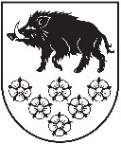 LATVIJAS REPUBLIKAKANDAVAS NOVADA DOMEDārza iela 6, Kandava, Kandavas novads, LV – 3120, Reģ. Nr.90000050886,Tālrunis 631 82028, fakss 631 82027, e-pasts: dome@kandava.lvDOMES SĒDES  PROTOKOLS Kandavā2017.gada 28.jūnijā   					                                    Nr.9Sēde sasaukta  		plkst.13.00Sēdi atklāj   			plkst.13.00Sēdi vada   		           I.Priede, domes priekšsēdētāja                                                                                   Sēdi protokolē 	           A.Dundure, kancelejas vadītājaSēdē piedalās 	       E.Bariss, R.Bērziņš, G.Cīrule, S.Ezeriņa, R.Fabjančiks, 14 deputāti                        L.Gudakovska, G.Indriksons, I.Jēkabsone, A.Ķieģelis,                                           I.Lasis,  I.Marašinskis,  I.Priede, D.Rozenfelds, 			       K.ŠevčuksSēdē nepiedalās	S.Zvirgzdiņa ( attaisnotu iemeslu dēļ)1 deputāts 	  Sēdē piedalās pašvaldības administrācijas darbinieki, pieaicinātās personas:  E.Dude, domes izpilddirektors, S.Bērziņa, NĪ nodaļas vadītāja, D.Rudēvica, Finanšu nodaļas vadītāja, J.Mazitāns, Juridiskās un personāla nodaļas vadītājs, A.Šimkēviča, Juridiskās un personāla nodaļas juriste, S.Āboliņa, Attīstības nodaļas projektu vadītāja,  I.Ķevica, vecākā lietvede, L.Šupstika, sabiedrisko attiecību speciāliste,  I.Leitarts, domes PA „Kandavas novada sociālais dienests” direktors,  Dz.Jansone, Matkules pagasta pārvaldes vadītāja, M.Jēce, Cēres pagasta pārvaldes vadītāja, D.Priede, Vānes pagasta pārvaldes vadītāja, R.Diduha, Zemītes pagasta pārvaldes vadītāja,  R.Zariņš, Kandavas novada Pašvaldības policijas priekšnieks, P.Krampītis, SIA “Kandavas komunālie pakalpojumi” valdes loceklis, S.Tiltiņa, Izglītības pārvaldes vadītāja, Z.Kārkliņa, Izglītības pārvaldes vadītājas vietniece, R.Supe, Bāriņtiesas priekšsēdētāja, Ie.Ozoliņa, JC “Nagla” vadītāja,   L.Trēde, laikraksta “Neatkarīgās Tukuma Ziņas” žurnālisteSēdes vadītāja I.Priede paziņo, ka domes sēdes darba kārtībā iekļauti 37 jautājumi un  6 papildjautājumi:1.(1.) Par darba tiesisko attiecību izbeigšanu ar Kandavas novada Izglītības pārvaldes vadītāju S.Tiltiņu2. (2.) Par Kandavas novada Izglītības pārvaldes vadītāja pienākumu izpildītāja noteikšanu3. (39.) Par grozījumiem domes sēdes 2017.gada 25.maija ( protokols Nr. 5   12.§) lēmumā “Par domes delegācijas komandējumu uz ES mazo pašvaldību hartas pasākumu Kannus ( Somija) 4. (40.) Par atļauju valsts amatpersonas amatu savienošanai Ingai Priedei 5. (41.) Par Administratīvās komisijas sastāva grozījumu apstiprināšanu 6.( 42.) Par atļauju Dainim Rozenfeldam valsts amatpersonas amatu savienošanaiPamatojoties uz likuma “Par pašvaldībām” 31.pantu,  Dome, atklāti balsojot: PAR –   14  ( E.Bariss, R.Bērziņš, G.Cīrule,  S.Ezeriņa,  R.Fabjančiks, L.Gudakovska,  G.Indriksons, I.Jēkabsone, A.Ķieģelis, I.Lasis, I.Marašinskis, I.Priede, D.Rozenfelds, K.Ševčuks)PRET – 0  , ATTURAS – 0  , NOLEMJ: 1.Apstiprināt sēdes darba kārtību ar 43 jautājumiem. 2. Kā pirmos jautājumus izskatīt par darba tiesisko attiecību izbeigšanu ar Kandavas novada Izglītības pārvaldes vadītāju S.Tiltiņu un Z.Kārkliņas noteikšanu par Izglītības pārvaldes vadītāja pienākumu izpildītājuDARBA KĀRTĪBA1. Par darba tiesisko attiecību izbeigšanu ar Kandavas novada Izglītības pārvaldes vadītāju S.Tiltiņu2. Par Kandavas novada Izglītības pārvaldes vadītāja pienākumu izpildītāja noteikšanu 3. Par Finanšu, plānošanas un novada attīstības komitejas priekšsēdētāja vietnieka apstiprināšanu4. Par Izglītības, kultūras un sporta komitejas priekšsēdētāja un priekšsēdētāja vietnieka apstiprināšanu 5. Par Sociālo lietu un veselības aizsardzības komitejas priekšsēdētāja un priekšsēdētāja vietnieka apstiprināšanu6. Par Vides aizsardzības un komunālo jautājumu komitejas priekšsēdētāja un priekšsēdētāja vietnieka apstiprināšanu7. Par  Kandavas novada domes saistošo noteikumu Nr. 8 “Grozījumi Kandavas novada domes 2015.gada 26.novembra saistošajos noteikumos Nr. 25 “Par licencēšanas noteikumiem pasažieru pārvadājumiem ar vieglajiem taksometriem Kandavas novadā” precizēšanu8. Par Kandavas novada domes saistošo noteikumu Nr.12 “Grozījumi Kandavas novada domes 2017.gada 26.janvāra saistošajos noteikumos Nr. 1 “2017.gada pamatbudžets un speciālais budžets” apstiprināšanu 9. Par Kandavas novada domes 2016.gada publiskā pārskata apstiprināšanu 10. Par atļauju valsts amatpersonas amata savienošanai Kandavas novada bāriņtiesas loceklei Jolantai Vicinskai11.Par Aijas Švānes atbrīvošanu no Kandavas novada bāriņtiesas locekles amata pienākumiem12.Par nekustamā īpašuma- zemes „Bāliņi”, Cēres pagasts, Kandavas novads atsavināšanu, pārdodot par brīvu cenu13. Par nekustamā īpašuma „Kazenes ”, Cēres pagasts, Kandavas novads atsavināšanu, rīkojot atkārtotu izsoli ar augšupejošu soli 14.Par nedzīvojamās telpas Lielā iela 38-13, Kandava, Kandavas novads atsavināšanu, rīkojot izsoli ar augšupejošu soli 15. Par nekustamā īpašuma- zemes „Mazdangas”, Kandavas pagasts, Kandavas novads atsavināšanu, pārdodot par brīvu cenu16.Par nekustamā īpašuma- zemes „Purva Lejnieki”, Vānes pagasts, Kandavas novads atsavināšanu, pārdodot par brīvu cenu17. Par Kandavas novada Iepirkuma komisijas sastāva grozījumu apstiprināšanu 18. Par  Ceļu un satiksmes drošības komisijas sastāva grozījumu apstiprināšanu 19.Par  Ēku un būvju pieņemšanas ekspluatācijā komisijas sastāva grozījumu apstiprināšanu 20. Par  Administratīvo aktu strīdu komisijas sastāva grozījumu apstiprināšanu 21. Par Vides aizsardzības komisijas sastāva grozījumu apstiprināšanu 22. Par  Komisijas sadarbībai ar ārvalstīm sastāva grozījumu apstiprināšanu 23. Par  Darījumu ar lauksaimniecības zemi izvērtēšanas komisijas sastāva grozījumu apstiprināšanu 24. Par Kandavas novada domes medību koordinācijas komisijas sastāva grozījumu apstiprināšanu 25. Par  Pašvaldības īpašumu atsavināšanas un dzīvojamo māju privatizācijas komisijas sastāva grozījumu apstiprināšanu 26.Par Kandavas novada īpašumu pārvaldīšanas komisijas sastāva grozījumu apstiprināšanu 27. Par A.Ķieģeļa atbrīvošanu no SIA “Tukuma slimnīca” kapitāla daļu turētāja pārstāvja pienākumiem28. Par A.Ķieģeļa atbrīvošanu no Kandavas novada kooperatīvā krājaizdevu sabiedrības kapitāla daļu turētāja pienākumiem29. Par A.Ķieģeļa atbrīvošanu no valsts simtgades “LV 100” pasākumu sagatavošanas un koordinēšanas darba grupas vadītāja pienākumiem 30. Par SIA “Atkritumu apsaimniekošanas sabiedrība “Piejūra”” kapitāla daļu turētāja pārstāvja noteikšanu31. Par SIA “Tukuma slimnīca” kapitāla daļu turētāja pārstāvja noteikšanu32.Par Kandavas novada Kooperatīvās krājaizdevu sabiedrības kapitāla daļu turētāja pārstāvja noteikšanu33. Par Kandavas novada domes priekšsēdētājas I.Priedes deleģēšanu pārstāvēt pašvaldību Rīgas plānošanas reģiona Attīstības padomē34.Par projektu iesniegšanu CFLA izsludinātajos konkursos35. Ziņojums par Kandavas Multifunkcionālā jaunatnes iniciatīvu centra “Nagla” darbību36. Par speciālistam izīrējamo dzīvokļu statusa noteikšanu 37. Par nekustamā īpašuma nodokļa atvieglojumiem38. Par apbūves tiesību līgumu slēgšanu zemes daļai Kūrorta iela 3A, Kandava, Kandavas novads elektroauto uzlādes stacijas uzstādīšanai39.  Par grozījumiem domes sēdes 2017.gada 25.maija ( protokols Nr. 5   12.§) lēmumā “Par domes delegācijas komandējumu uz ES mazo pašvaldību hartas pasākumu Kannus ( Somija)” 40. Par atļauju Ingai Priedei valsts amatpersonas amatu savienošanai 41. Par Administratīvās komisijas sastāva grozījumu apstiprināšanu 42. Par atļauju Dainim Rozenfeldam valsts amatpersonas amatu savienošanai43.Domes priekšsēdētājas I.Priedes, domes priekšsēdētājas  vietnieces G.Cīrules un izpilddirektora E.Dudes pārskats par paveikto jūnija  mēnesī1.§Par darba tiesisko attiecību izbeigšanu ar Kandavas novada Izglītības pārvaldes vadītāju Silviju Tiltiņu Ziņo: I.Priede2009.gada 30.jūlijā Kandavas novada dome pieņēma lēmumu ( protokols Nr.11 17.§)   “Par Kandavas novada Izglītības pārvaldes izveidi”, ar kuru tika nolemts izveidot Kandavas novada Izglītības pārvaldi, apstiprinot par vadītāju Silviju Tiltiņu.2017.gada 19.jūnijā Kandavas novada domē saņemts Silvijas Tiltiņas iesniegums (reģ. Nr. 3-26/145) ar lūgumu izbeigt darba tiesiskās attiecības pusēm vienojoties, ar 2017.gada 30.jūniju. Likuma “Par Pašvaldībām” 21.panta pirmās daļas 9.punktā noteikts, ka dome var izskatīt jebkuru jautājumu, kas ir attiecīgās pašvaldības pārziņā, turklāt tikai dome var iecelt amatā un atbrīvot no amata pašvaldības iestāžu vadītājus, kā arī citas amatpersonas likumā un pašvaldības nolikumā paredzētajos gadījumos.Darba likuma 114.pantā noteikts, ka darbinieks un darba devējs var izbeigt darba tiesiskās attiecības, savstarpēji vienojoties. Šāds līgums slēdzams rakstveidā. Savukārt Valsts un pašvaldību institūciju amatpersonu un darbinieku atlīdzības likuma 17.panta četrpadsmitajā daļā noteikts, ka atlaišanas pabalstu, izbeidzot amata (dienesta, darba) tiesiskās attiecības pēc savstarpējas vienošanās, ja atlaišanas pabalsta izmaksa nav noteikta citās šā panta daļās vai šajā likumā nav noteikts, ka attiecīgajā jautājumā piemērojams cits likums, var izmaksāt 70 procentu apmērā no mēneša vidējās izpeļņas. Šādā gadījumā atlaišanas pabalsta izmaksu saskaņo ar augstāku iestādi vai amatpersonu (ja tāda ir).Pamatojoties uz iepriekš minēto, kā arī uz likuma “Par pašvaldībām” 21.panta pirmās daļas 9.punktu, Dome, atklāti balsojot: PAR –  14   ( E.Bariss, R.Bērziņš, G.Cīrule,  S.Ezeriņa,  R.Fabjančiks, L.Gudakovska,  G.Indriksons, I.Jēkabsone, A.Ķieģelis, I.Lasis, I.Marašinskis, I.Priede, D.Rozenfelds, K.Ševčuks)PRET – 0  , ATTURAS –  0 , NOLEMJ: 1.Izbeigt darba tiesiskās attiecības ar Kandavas novada Izglītības pārvaldes vadītāju Silviju Tiltiņu, pamatojoties uz Darba likuma 114.pantu „Darbinieka un darba devēja vienošanās” ar 2017.gada 30.jūniju (pēdējā darba diena).2.Kandavas novada domes priekšsēdētājai I.Priedei noslēgt ar Kandavas novada Izglītības pārvaldes vadītāju Silviju Tiltiņu vienošanos par darba tiesisko attiecību izbeigšanu, savstarpēji vienojoties ar šādiem noteikumiem: 	2.1.izmaksāt Silvijai Tiltiņai atlaišanas pabalstu 70% apmērā no darbinieka mēneša vidējās izpeļņas;	2.2. izmaksāt visus Darba likumā un Kandavas novada domes institūciju amatpersonu un darbinieku atlīdzības nolikumā noteiktos maksājumus.3. Kandavas novada domes Kancelejai informēt Izglītības un zinātnes ministriju par darba tiesisko attiecību izbeigšanu ar Kandavas novada Izglītības pārvaldes vadītāju Silviju Tiltiņu.2.§Par Kandavas novada Izglītības pārvaldes vadītāja pienākumu izpildītāja noteikšanuZiņo: I.Priede2017. gada 19. jūnijā Kandavas novada domē reģistrēts (reģ.Nr. 3-26/145) Kandavas novada Izglītības pārvaldes vadītājas Silvijas Tiltiņas iesniegums, kur vadītāja lūdz izbeigt darba tiesiskās attiecības ar 2017. gada 30. jūniju un par Izglītības pārvaldes vadītājas pienākumu izpildītāju lūdz nozīmēt vadītājas vietnieci Zigitu Kārkliņu.2017. gada 27. jūnijā Kandavas novada domē reģistrēts (reģ.Nr. 3-12-2/1310) Kandavas novada Izglītības pārvaldes vadītājas vietnieces Zigitas Kārkliņas iesniegums, kurā tiek norādīts, ka Zigita Kārkliņa piekrīt pildīt Kandavas novada Izglītības pārvaldes vadītājas pienākumus no 2017. gada 1. jūlija, līdz konkursa noslēgumam uz Kandavas novada Izglītības pārvaldes vadītāja vakanto vietu.  Izglītības likuma 18. panta pirmā daļa nosaka, ka republikas pilsētu un novadu pašvaldību funkciju nodrošināšana izglītības jomā, lai īstenotu savas funkcijas izglītības jomā, pašvaldība izveido vismaz vienu izglītības speciālista amatu vai izglītības pārvaldes iestādi. Izglītības speciālistam un izglītības pārvaldes iestādes vadītājam ir nepieciešama akadēmiskā izglītība vai otrā līmeņa profesionālā augstākā izglītība un vismaz triju gadu darba pieredze izglītības jomā vai izglītības vadības darbā.Zigita Kārkliņa 1996. gadā 21. jūnijā ieguvusi filoloģijas bakalaura grādu vācu filoloģijā. Zigitai Kārkliņai ir atbilstoša pieredze- Kandavas novada Izglītības pārvaldes vadītājas vietnieces pienākumus pilda kopš 2013. gada 7. oktobra. Izglītības likuma 30. panta ceturtā daļa nosaka, ka par izglītības iestādes vadītāju ir tiesīga strādāt persona, kurai ir nevainojama reputācija, kura ir lojāla Latvijas Republikai un tās Satversmei, tostarp nepārkāpj diskriminācijas un atšķirīgas attieksmes pret personu aizliegumu, kurai ir attiecīga izglītība un nepieciešamā profesionālā kvalifikācija. Par vispārējās pamatizglītības vai vispārējās vidējās izglītības iestādes vadītāju ir tiesīga strādāt persona, kurai ir augstākā pedagoģiskā izglītība vai augstākā un pedagoģiskā izglītība, kā arī persona ar augstāko izglītību, kura apgūst pedagoģisko izglītību.Likums „Par pašvaldībām” 21. panta pirmās daļas 9.punkts nosaka, ka Dome var izskatīt jebkuru jautājumu, kas ir attiecīgās pašvaldības pārziņā, turklāt tikai dome var iecelt amatā un atbrīvot no amata pašvaldības iestāžu vadītājus, kā arī citas amatpersonas likumā un pašvaldības nolikumā paredzētajos gadījumos. Pamatojoties uz likuma „Par pašvaldībām” 21.panta pirmās daļas 9.punktu, Izglītības likuma 17. panta trešo daļu 2.punktu,   Dome, atklāti balsojot: PAR –  14   ( E.Bariss, R.Bērziņš, G.Cīrule,  S.Ezeriņa,  R.Fabjančiks, L.Gudakovska,  G.Indriksons, I.Jēkabsone, A.Ķieģelis, I.Lasis, I.Marašinskis, I.Priede, D.Rozenfelds, K.Ševčuks)PRET – 0  , ATTURAS –  0 , NOLEMJ: 1.Noteikt Zigitu Kārkliņu par Kandavas novada Izglītības pārvaldes vadītāja pienākumu izpildītāju ar 2017. gada 1. jūliju. 2. Kandavas novada domes Kancelejai informēt Izglītības un zinātnes ministriju par  Kandavas novada Izglītības pārvaldes vadītājas pienākumu izpildītājas Zigitas Kārkliņas noteikšanu.3.§Par Finanšu, plānošanas un novada attīstības komitejas priekšsēdētāja vietnieka apstiprināšanu Ziņo: I.PriedePamatojoties uz likuma “Par pašvaldībām” 58.panta pirmo daļu,Dome, atklāti balsojot: PAR –   14  ( E.Bariss, R.Bērziņš, G.Cīrule,  S.Ezeriņa,  R.Fabjančiks, L.Gudakovska,  G.Indriksons, I.Jēkabsone, A.Ķieģelis, I.Lasis, I.Marašinskis, I.Priede, D.Rozenfelds, K.Ševčuks)PRET –  0 , ATTURAS –  0, NOLEMJ: Apstiprināt domes priekšsēdētājas vietnieci Gundu Cīruli Finanšu, plānošanas un novada attīstības komitejas priekšsēdētājas vietnieka amatā.4.§Par Izglītības, kultūras un sporta komitejas priekšsēdētāja un priekšsēdētāja vietnieka apstiprināšanu Ziņo: I.PriedePamatojoties uz likuma “Par pašvaldībām” 58.panta pirmo daļu,Dome, atklāti balsojot: PAR –   13  ( E.Bariss, R.Bērziņš, G.Cīrule,  R.Fabjančiks, L.Gudakovska,  G.Indriksons, I.Jēkabsone, A.Ķieģelis, I.Lasis, I.Marašinskis, I.Priede, D.Rozenfelds, K.Ševčuks)PRET – 0  , ATTURAS –  1 , ( S.Ezeriņa) NOLEMJ: Apstiprināt deputāti Signi Ezeriņu Izglītības, kultūras un sporta komitejas priekšsēdētāja amatā. Dome, atklāti balsojot: PAR –  12   ( E.Bariss, R.Bērziņš, G.Cīrule,  S.Ezeriņa,  R.Fabjančiks, L.Gudakovska,  G.Indriksons, I.Jēkabsone, I.Lasis, I.Marašinskis, I.Priede, D.Rozenfelds)PRET – 0  , ATTURAS – 2  , ( A.Ķieģelis, K.Ševčuks)NOLEMJ: Apstiprināt deputātu Kasparu Ševčuku Izglītības, kultūras un sporta komitejas priekšsēdētāja vietnieka amatā. 5.§Par Sociālo lietu un veselības aizsardzības komitejas priekšsēdētāja un priekšsēdētāja vietnieka apstiprināšanuZiņo: I.PriedePamatojoties uz likuma “Par pašvaldībām” 58.panta pirmo daļu,Dome, atklāti balsojot: PAR –  13   ( E.Bariss, R.Bērziņš, G.Cīrule,  S.Ezeriņa,  R.Fabjančiks, L.Gudakovska,  G.Indriksons, I.Jēkabsone, A.Ķieģelis, I.Lasis, I.Marašinskis, I.Priede, K.Ševčuks)PRET –  0 , ATTURAS –  0 , NEBALSO – 1, ( D.Rozenfelds, atb.likumam “Par interešu konflikta novēršanu valsts amatpersonu darbībā”)NOLEMJ: Apstiprināt deputātu Daini Rozenfeldu Sociālo lietu un veselības aizsardzības komitejas priekšsēdētāja amatā. Dome, atklāti balsojot: PAR –   13  ( E.Bariss, R.Bērziņš, G.Cīrule,  S.Ezeriņa,  R.Fabjančiks, L.Gudakovska,  G.Indriksons, I.Jēkabsone, A.Ķieģelis, I.Lasis, I.Marašinskis, I.Priede, D.Rozenfelds)PRET –  0 , ATTURAS –  1 , ( K.Ševčuks)NOLEMJ: Apstiprināt  deputātu Kasparu Ševčuku Sociālo lietu un veselības aizsardzības komitejas priekšsēdētāja vietnieka amatā. 6.§Par Vides aizsardzības un komunālo jautājumu komitejas priekšsēdētāja un priekšsēdētāja vietnieka apstiprināšanu Ziņo: I.PriedePamatojoties uz likuma “Par pašvaldībām” 58.panta pirmo daļu,Dome, atklāti balsojot: PAR –  12   (  R.Bērziņš, G.Cīrule,  S.Ezeriņa,  R.Fabjančiks, L.Gudakovska,  G.Indriksons, I.Jēkabsone, I.Lasis, I.Marašinskis, I.Priede, D.Rozenfelds, K.Ševčuks)PRET –  0 , ATTURAS –  2 , ( E.Bariss, A.Ķieģelis)NOLEMJ: Apstiprināt deputātu Egilu Barisu Vides aizsardzības un komunālo jautājumu komitejas priekšsēdētāja amatā. Dome, atklāti balsojot: PAR –  14   ( E.Bariss, R.Bērziņš, G.Cīrule,  S.Ezeriņa,  R.Fabjančiks, L.Gudakovska,  G.Indriksons, I.Jēkabsone, A.Ķieģelis, I.Lasis, I.Marašinskis, I.Priede, D.Rozenfelds, K.Ševčuks, S.Zvirgzdiņa)PRET –  0 , ATTURAS –  0 , NOLEMJ: Apstiprināt deputāti Solvitu Zvirgzdiņu Vides aizsardzības un komunālo jautājumu komitejas priekšsēdētāja vietnieka amatā. 7.§Par Kandavas novada domes saistošo noteikumu Nr. 8 “Grozījumi Kandavas novada domes 2015.gada 26.novembra saistošajos noteikumos Nr.25 “Par licencēšanas noteikumiem pasažieru pārvadājumiem ar vieglajiem taksometriem Kandavas novadā” precizēšanu Ziņo: I.Ķevica2017.gada 7.jūnijā Vides aizsardzības un reģionālās attīstības ministrija (turpmāk – VARAM) savas kompetences ietvaros ir izvērtējusi 2017.gada 27.aprīļa domes sēdē Nr.4. apstiprinātos Kandavas novada domes saistošos noteikumus Nr. 8 “Grozījumi Kandavas novada domes 2015.gada 26.novembra saistošajos noteikumos Nr. 25 “Par licencēšanas noteikumiem pasažieru pārvadājumiem ar vieglajiem taksometriem Kandavas novadā” un izsaka šādus iebildumus:lūdzam svītrot saistošo noteikumu Nr.8 1.punktu, jo Kandavas novada domes 2015.gada 26.novembra saistošo noteikumu Nr. 25 „Par licencēšanas noteikumiem pasažieru pārvadājumiem ar vieglajiem taksometriem Kandavas novadā” (turpmāk – saistošie noteikumi Nr.25) 2.punktā nav norādes uz attiecīgajiem pieteikumiem;lūdzam svītrot saistošo noteikumu Nr. 8 3.punktu, jo saistošajos noteikumos Nr. 25 nav šādas vienības, kā arī paredzēto jau nosaka saistošo noteikumu Nr.8 2.punkts;lūdzam pārskatīt saistošo noteikumu Nr.8 5. un 6.punktu, proti, saistošo noteikumu Nr. 8 5.punktā paredzēto noteikt atsevišķā punktā un noteikt tikai ierobežojumus attiecībā uz termiņu, savukārt saistošo noteikumu 6.punktu izteiktā šādā redakcijā: „6.Aizstāt 23.punktā vārdu „iesniegums” ar vārdiem „pieteikums (3.pielikums un 4.pielikums)”;lūdzam svītrot saistošo noteikumu Nr.8 7.punktā izteiktajā redakcijā vārdus „un licences kartīti 4.pielikums)”. Pamatojoties uz likuma “Par pašvaldībām” 45.panta ceturto daļu, Dome, atklāti balsojot: PAR –   14  ( E.Bariss, R.Bērziņš, G.Cīrule,  S.Ezeriņa,  R.Fabjančiks, L.Gudakovska,  G.Indriksons, I.Jēkabsone, A.Ķieģelis, I.Lasis, I.Marašinskis, I.Priede, D.Rozenfelds, K.Ševčuks)PRET –  0 , ATTURAS – 0 , NOLEMJ: 1. Apstiprināt Kandavas novada domes saistošo noteikumu Nr. 8 “Grozījumi Kandavas novada domes 2015.gada 26.novembra saistošajos noteikumos Nr. 25 “Par licencēšanas noteikumiem pasažieru pārvadājumiem ar vieglajiem taksometriem Kandavas novadā” precizējumus.2. Nosūtīt triju darba dienu laikā pēc parakstīšanas precizētus Kandavas novada domes saistošos noteikumus Nr. 8 “Grozījumi Kandavas novada domes 2015.gada 26.novembra saistošajos noteikumos Nr. 25 “Par licencēšanas noteikumiem pasažieru pārvadājumiem ar vieglajiem taksometriem Kandavas novadā” Vides aizsardzības un reģionālās attīstības ministrijai zināšanai. 3. Noteikt, ka precizēti Kandavas novada domes saistošie noteikumi Nr. 8 “Grozījumi Kandavas novada domes 2015.gada 26.novembra saistošajos noteikumos Nr. 25 “Par licencēšanas noteikumiem pasažieru pārvadājumiem ar vieglajiem taksometriem Kandavas novadā” stājas spēkā pēc publikācijas domes informatīvajā izdevumā “Kandavas Novada Vēstnesis” jūlija izdevumā un mājas lapā www.kandava.lv 8.§Par Kandavas novada domes saistošo noteikumu Nr.12 “Grozījumi Kandavas novada domes 2017. gada 26.janvāra saistošajos noteikumos Nr.1 “2017.gada pamatbudžets un speciālais budžets” apstiprināšanuZiņo: D.RudēvicaPamatojoties uz likuma “Par pašvaldībām” 21.panta pirmās daļas 2.punktu un 46.pantu,Dome, atklāti balsojot: PAR –   14  ( E.Bariss, R.Bērziņš, G.Cīrule,  S.Ezeriņa,  R.Fabjančiks, L.Gudakovska,  G.Indriksons, I.Jēkabsone, A.Ķieģelis, I.Lasis, I.Marašinskis, I.Priede, D.Rozenfelds, K.Ševčuks)PRET – 0  , ATTURAS – 0  , NOLEMJ: Apstiprināt Kandavas novada domes saistošos noteikumus Nr.12 “Grozījumi Kandavas novada domes 2017.gada 26.janvāra saistošajos noteikumos Nr. 1 “2017.gada pamatbudžets un speciālais budžets” .(  SN Nr.12 publicēti Kandavas mājas lapā vietnē – pašvaldība- budžets)9.§Par Kandavas novada domes 2016.gada publiskā pārskata apstiprināšanu Ziņo: E.DudePamatojoties uz likuma “Par pašvaldībām” 72.pantu, Likuma par budžetu un finanšu vadību 14.panta trešo daļu un Ministru kabineta 2010.gada 5.maija noteikumiem Nr. 413 “Noteikumi par gada publiskajiem pārskatiem”,Dome, atklāti balsojot: PAR –  14   ( E.Bariss, R.Bērziņš, G.Cīrule,  S.Ezeriņa,  R.Fabjančiks, L.Gudakovska,  G.Indriksons, I.Jēkabsone, A.Ķieģelis, I.Lasis, I.Marašinskis, I.Priede, D.Rozenfelds, K.Ševčuks)PRET –  0 , ATTURAS –  0 , NOLEMJ: 1. Apstiprināt Kandavas novada domes 2016.gada publisko pārskatu.2.Kancelejai nodrošināt Kandavas novada domes 2016.gada publiskā pārskata publicēšanu Kandavas mājas lapā www.kandava.lv  (  pārskats publicēts Kandavas mājas lapā vietnē – pašvaldība- publiskie pārskati)10.§Par atļauju valsts amatpersonas amata savienošanai Kandavas novada bāriņtiesas loceklei Jolantai VicinskaiZiņo: J. MazitānsKandavas novada domē reģistrēts Kandavas novada Bāriņtiesas locekles Jolantas Vicinskas 2017.gada 8.jūnija iesniegums (reģ. Nr. 3-26/128) (turpmāk - Iesniegums) ar lūgumu atļaut savienot Kandavas novada Bāriņtiesas locekles amatu ar valdes locekles amatu biedrībā “Kandavas novada audžuģimeņu biedrība “PĪLĀDZĪTIS””, reģ. Nr. 40008112155 (turpmāk - Biedrība).Iesnieguma pielikumā pievienots dokuments (Informācija par Biedrību), no kura secināms, ka Biedrības mērķi un veiktie sasniegumi ir saistīti ar dažādiem bērnu un ģimeņu atbalsta pasākumiem (semināri, apmācības, konsultācijas). Piedaloties dažādos projektu konkursos, Biedrība piesaista publisku finansējumu pasākumu organizēšanai. Tāpat secināms, ka Biedrības darbība nav tieši saistīta ar bērnu aprūpes tiesību nodrošināšanu.Ar 2014.gada 30.janvāra Kandavas novada domes lēmumu „Par Kandavas novada Bāriņtiesas locekļa ievēlēšanu” (protokols Nr.2, 8.§) Jolanta Vicinska ievēlēta par Kandavas novada Bāriņtiesas locekli un saskaņā ar likuma „Par interešu konflikta novēršanu valsts amatpersonu darbībā” 4.panta otrās daļas 2.punktu, Jolanta Vicinska ir valsts amatpersona. Saskaņā ar likuma „Par interešu konflikta novēršanu valsts amatpersonu darbībā” 7.panta sestās daļas 3.punktu, [..] šā likuma 4.panta otrajā un 2.1 daļā minētās amatpersonas, kurām šajā pantā nav noteikti īpaši amata savienošanas nosacījumi, var savienot valsts amatpersonas amatu tikai ar citu amatu, [..] ja to savienošana nerada interešu konfliktu un ir saņemta attiecīgās publiskas personas iestādes vadītāja vai viņa pilnvarotas personas rakstveida atļauja.Kandavas novada dome secina, ka lūgto amatu savienošana neradīs interešu konfliktu, nebūs pretrunā ar valsts amatpersonu saistošām ētikas normām un nekaitēs valsts amatpersonas tiešo pienākumu pildīšanai. Pamatojoties uz iepriekš minēto, kā arī uz likuma „Par pašvaldībām” 21.panta pirmās daļas 26.punktu,Dome, atklāti balsojot: PAR –  14  ( E.Bariss, R.Bērziņš, G.Cīrule,  S.Ezeriņa,  R.Fabjančiks, L.Gudakovska,  G.Indriksons, I.Jēkabsone, A.Ķieģelis, I.Lasis, I.Marašinskis, I.Priede, D.Rozenfelds, K.Ševčuks)PRET –   0, ATTURAS – 0  , NOLEMJ: Atļaut Jolantai Vicinskai  savienot Kandavas novada Bāriņtiesas locekles amatu ar valdes locekles amatu biedrībā “Kandavas novada audžuģimeņu biedrība “PĪLĀDZĪTIS””, reģ. Nr. 4000811215511.§Par Aijas Švānes atbrīvošanu no Kandavas novada bāriņtiesas locekles amata pienākumiemZiņo: J. Mazitāns
Par jautājumu izsakās: R.Supe2017.gada 9.jūnijā Kandavas novada domē reģistrēts Aijas Švānes 2017.gada 8.jūnija iesniegums (reģ. Nr. 3-26/130)  ar lūgumu atbrīvot no Kandavas novada Bāriņtiesas locekļa pienākumu pildīšanas ar 2017.gada 1.augustu. Aija Švāne Kandavas novada Bāriņtiesas locekļa amatā ievēlēta ar Kandavas novada domes sēdes 2015. gada 22.decembra lēmumu (protokols  Nr.19, 10.§).Bāriņtiesu likuma 12.panta pirmās daļas 1.punktā noteikts, ka bāriņtiesas priekšsēdētāju, bāriņtiesas priekšsēdētāja vietnieku vai bāriņtiesas locekli atbrīvo no amata pēc viņa vēlēšanās.Pamatojoties uz iepriekš minēto, kā arī uz likuma “Par pašvaldībām” 21.panta pirmās daļas 26.punktu, Dome, atklāti balsojot: PAR –   14  ( E.Bariss, R.Bērziņš, G.Cīrule,  S.Ezeriņa,  R.Fabjančiks, L.Gudakovska,  G.Indriksons, I.Jēkabsone, A.Ķieģelis, I.Lasis, I.Marašinskis, I.Priede, D.Rozenfelds, K.Ševčuks)PRET –  0 , ATTURAS –  0 , NOLEMJ: Atbrīvot Aiju Švāni no Kandavas novada Bāriņtiesas locekļa amata ar 2017.gada 1.augustu.12.§Par nekustamā īpašuma- zemes „Bāliņi”, Cēres pagasts, Kandavas novads atsavināšanu, pārdodot par brīvu cenu Ziņo: A.Šimkēviča2017. gada 9. janvārī Kandavas novada domē saņemts (reģ.Nr. 3-12-2/49) Daces Seiles atsavināšanas ierosinājums - iesniegums lūdzot atsavināt nekustamo īpašumu-zemes  „Bāliņi”, Cēres pagastā, Kandavas novadā, kadastra numurs 9044 001 0045. Uz minētās zemes atrodas Dacei Seilei piederošas ēkas. Iesniedzējs lūdz rast iespēju īpašumu atsavināt ar atlikto maksājumu līdz pieciem gadiem.  Īpašuma tiesības uz nekustamo īpašumu- zemi ar kadastra numuru 9044 001 0045,  „Bāliņi”, Cēres pagasts, Kandavas novads, sastāv no zemes gabala ar kopējo platību 3,11 ha, nostiprinātas Tukuma rajona Zemesgrāmatas nodaļas Cēres pagasta zemesgrāmatas nodalījumā Nr.100000567501, Kandavas novada domei, reģistrācijas kods 90000050886, lēmuma datums 30.05.2017. Uz nekustamā īpašuma- zemes ar kadastra numuru 9044 001 0045, Cēres pagasts, Kandavas novads, atrodas zemes īpašniekam nepiederošas ēkas (būves), kas ierakstītas zemesgrāmatas nodalījumā Nr. 100000560358. 2016. gada 11. novembrī starp Kandavas novada domi un Daci Seili noslēgts zemes nomas līgums par zemesgabala 2,48 ha platībā „Bāliņi”, Cēres pagasts, Kandavas novads, kadastra numurs 9044 001 0045, iznomāšanu viņas īpašumā esošo ēku (būvju) uzturēšanai. Likums „Par pašvaldībām” 14. panta pirmās daļas 2.punkts nosaka, ka pildot savas funkcijas, pašvaldībām likumā noteiktajā kārtībā ir tiesības iegūt un atsavināt kustamo un nekustamo mantu, privatizēt pašvaldību īpašuma objektus, slēgt darījumus, kā arī veikt citas privāttiesiska rakstura darbības, 21. panta pirmās daļas 17. punkts nosaka, ka Dome var izskatīt jebkuru jautājumu, kas ir attiecīgās pašvaldības pārziņā, turklāt tikai dome var  lemt par pašvaldības nekustamā īpašuma atsavināšanu, ieķīlāšanu vai privatizēšanu, kā arī par nekustamās mantas iegūšanu pašvaldības īpašumā. Publiskas personas mantas atsavināšanas likuma 4. panta ceturtās daļas 3.punkts nosaka, ka atsevišķos gadījumos publiskas personas nekustamā īpašuma atsavināšanu var ierosināt zemesgrāmatā ierakstītas ēkas (būves) īpašnieks vai visi kopīpašnieki, ja viņi vēlas nopirkt zemesgabalu, uz kura atrodas ēka (būve), vai zemesgabalu, uz kura atrodas ēka (būve), un zemes starpgabalu, kas piegul šai zemei.Publiskas personas mantas atsavināšanas likuma 44.panta ceturtā daļa nosaka, ka Publiskai personai piederošu zemesgabalu, uz kura atrodas citai personai (kopīpašniekiem) piederošas ēkas (būves), var pārdot tikai zemesgrāmatā ierakstītas ēkas (būves) īpašniekam (visiem kopīpašniekiem proporcionāli viņu kopīpašuma daļām).Publiskas personas mantas atsavināšanas likuma 5. panta pirmā daļa nosaka, ka atļauju atsavināt [..] publisku personu nekustamo īpašumu dod — attiecīgās atvasinātās publiskās personas lēmējinstitūcija. [..], ceturtā daļa nosaka, ka atvasinātas publiskas personas lēmējinstitūcija divu mēnešu laikā pēc tam, kad šā likuma 4.panta ceturtās daļas 3. un 4.punktā minētās personas noteiktā kārtībā ir iesniegušas atsavināšanas ierosinājumu par atvasinātas publiskas personas īpašumā esošiem apbūvētiem zemesgabaliem, pievienojot visus dokumentus, kas apliecina personas pirmpirkuma tiesības, pieņem lēmumu par attiecīgā zemesgabala pārdošanu. [..] un piektā daļa nosaka, ka lēmumā par nekustamā īpašuma atsavināšanu tiek noteikts arī atsavināšanas veids [..].Publiskas personas mantas atsavināšanas likuma 14. panta otrā daļa nosaka, ka šā likuma 4.panta ceturtajā daļā minētās mantas atsavināšana izsludināma šajā likumā noteiktajā kārtībā (11.pants), uzaicinot attiecīgās personas mēneša laikā iesniegt pieteikumu par nekustamā īpašuma pirkšanu. [..]. Publiskas personas mantas atsavināšanas likuma 37.panta pirmā daļa nosaka, ka pārdot publiskas personas mantu par brīvu cenu var, ja: 4) nekustamo īpašumu iegūst šā likuma 4.panta ceturtajā daļā minētā persona. Šajā gadījumā pārdošanas cena ir vienāda ar nosacīto cenu (8.pants) un minētā panta piektā daļa nosaka, ka ja nekustamo īpašumu pārdod par brīvu cenu šā likuma 4.panta ceturtajā daļā minētajām personām, institūcija, kas organizē nekustamā īpašuma atsavināšanu (9.pants), nosūta tām atsavināšanas paziņojumu.Pārdošana par brīvu cenu saskaņā ar Publiskas personas mantas atsavināšanas likuma 1. panta  7. punktu ir mantas pārdošana par atsavinātāja noteiktu cenu, kas nav zemāka par nosacīto cenu,  minētā likuma 1.panta 6. punkts nosaka, ka nosacītā cena ir nekustamā īpašuma vērtība, kas noteikta atbilstoši Standartizācijas likumā paredzētajā kārtībā apstiprinātajiem īpašuma vērtēšanas standartiem, vai kustamās mantas vērtība, kas noteikta atbilstoši Standartizācijas likumā paredzētajā kārtībā apstiprinātajiem īpašuma vērtēšanas standartiem, kā arī ņemot vērā tās atlikušo bilances vērtību pēc grāmatvedības uzskaites datiem. 2017. gada 15. jūnijā saņemts tirgus vērtība par nekustamo īpašumu- zemi, kas atrodas Kandavas novadā, Cēres pagastā, „Bāliņi”, kas noteikta EUR 7400,00 (septiņi tūkstoši četri simti eiro).   Saskaņā ar Publiskas mantas atsavināšanas likumā noteikto pārdošanas cenā jāiekļauj visus izdevumus, kas saistīti ar nekustamā īpašuma pārdošanas organizēšanu. Īpašuma vērtēšana sastāda EUR 151,00 (viens simts piecdesmit viens eiro),  mērniecība EUR 458,59 (četri simti piecdesmit astoņi eiro piecdesmit deviņi centi) reģistrēšanas zemesgrāmatā EUR 50,00 (piecdesmit eiro). Publiskas personas mantas atsavināšanas likuma 36.panta trešā daļa nosaka, ka pārdodot publiskas personas nekustamo īpašumu uz nomaksu, nomaksas termiņš nedrīkst būt lielāks par pieciem gadiem. Par atlikto maksājumu pircējs maksā sešus procentus gadā no vēl nesamaksātās pirkuma maksas daļas un par pirkuma līgumā noteikto maksājumu termiņu kavējumiem - nokavējuma procentus 0,1 procenta apmērā no kavētās maksājuma summas par katru kavējuma dienu. Šos nosacījumus iekļauj pirkuma līgumā. Institūcija, kas organizē publiskas personas nekustamā īpašuma atsavināšanu, var piešķirt pircējam tiesības nostiprināt iegūto īpašumu zemesgrāmatā uz sava vārda, ja viņš vienlaikus zemesgrāmatā nostiprina ķīlas tiesības par labu atsavinātājam.Pamatojoties uz likuma „Par pašvaldībām” 14.panta pirmās daļas 2.punktu un 21. panta pirmās daļas 17.punktu, Publiskas personas mantas atsavināšanas likuma  3. panta pirmās daļas 2. punktu, 4. panta pirmo un otro daļu, 5. panta pirmo, ceturto un piekto daļu, 8.panta otro daļu, 9. panta otro daļu, 37.panta pirmās daļas 4.punktu, 44.panta ceturto daļu, Dome, atklāti balsojot: PAR –  14   ( E.Bariss, R.Bērziņš, G.Cīrule,  S.Ezeriņa,  R.Fabjančiks, L.Gudakovska,  G.Indriksons, I.Jēkabsone, A.Ķieģelis, I.Lasis, I.Marašinskis, I.Priede, D.Rozenfelds, K.Ševčuks)PRET –  0 , ATTURAS –  0 , NOLEMJ: 1.Uzdot Kandavas novada domes pašvaldības īpašumu atsavināšanas un dzīvojamo māju privatizācijas komisijai organizēt nekustamā īpašuma- zemes „Bāliņi”, Cēres pagasts, Kandavas novads, kadastra numurs 9044 001 0045, pārdošanu par brīvu cenu, piedāvājot pirmpirkuma tiesības nekustamā īpašuma ēku (būvju) īpašniekam, saskaņā ar Publiskas personas mantas atsavināšanas likuma 44.1 pantu. 2.Noteikt, ka nekustamā īpašuma- zemes „Bāliņi”, Cēres pagasts, Kandavas novads, kadastra numurs 9044 001 0045, nosacītā cena ir EUR 8060,00 (astoņi tūkstoši sešdesmit eiro).3.Noteikt nekustamā īpašuma- zemes „Bāliņi”, Cēres pagasts, Kandavas novads, kadastra numurs 9044 001 0045, atsavināšanas veidu-  nomaksu ar termiņu līdz 5 (pieciem) gadiem, avanss 10 procentu apmērā no iepriekšējā atsavināšanas paziņojumā norādītās pirkuma maksas, kā arī par atlikto maksājumu pircējs maksā sešus procentus gadā no vēl nesamaksātās pirkuma maksas daļas un par pirkuma līgumā noteikto maksājumu termiņu kavējumiem - nokavējuma procentus 0,1 procenta apmērā no kavētās maksājuma summas par katru kavējuma dienu. 13.§Par nekustamā īpašuma „Kazenes ”, Cēres pagasts, Kandavas novads atsavināšanu, rīkojot atkārtotu izsoli ar augšupejošu soliZiņo: A.Šimkēviča2017. gada 26. janvārī Kandavas novada domes sēdē  (prot. Nr.1, 20.§) tika pieņemts lēmums „Par nekustamā īpašuma „Kazenes”, Cēres pagasts, Kandavas novads atsavināšanu, rīkojot otro izsoli ar augšupejošu soli” un uzdot Kandavas novada domes pašvaldības īpašumu atsavināšanas un dzīvojamo māju privatizācijas komisijai rīkot nekustamā īpašuma „Kazenes”, Cēres pagasts, Kandavas novads (kadastra numurs 9044 002 0149) otro izsoli ar augšupejošu soli.Kandavas novada domes pašvaldības īpašumu atsavināšanas un dzīvojamo māju privatizācijas komisija rīkoja nekustamā īpašuma „Kazenes”, Cēres pagasts, Kandavas novads (kadastra numurs 9044 002 0149) otro izsoli ar augšupejošu soli 2017. gada 20. martā plkst. 11:00, nosakot minētā nekustamā īpašuma izsoles sākumcenu EUR 10000,00 (desmit tūkstoši eiro), izsoles solis EUR 100,00 (viens simts eiro) un nodrošinājums 10% apmērā no sākuma cenas. Izsoles pretendenti Izsolei varēja reģistrēties līdz 2017. gada 17.martam plkst. 12.00, Dārza ielā 6, Kandavā, Kandavas novadā. Noteiktajā termiņā uz Izsoli nepieteicās neviens pretendents.Pamatojoties uz Izsoles noteikumu „Par nekustamā īpašuma „Kazenes”, Cēres pagasts, Kandavas novads atsavināšanu, rīkojot izsoli ar augšupejošu soli” 51.2. apakšpunktu, kas nosaka, ka Izsole uzskatāma par nenotikušu, ja uz Izsoli nav reģistrējies vai uz Izsoli nav ieradies neviens Izsoles dalībnieks, Kandavas novada domes pašvaldības īpašumu atsavināšanas un dzīvojamo māju privatizācijas komisijas locekļi vienbalsīgi nolēma nekustamā īpašuma „Kazenes”, Cēres pagasts, Kandavas novads izsoli atzīt par nenotikušu (Izsoles komisijas sēdes protokols Nr.8, 2. punkts).Nekustamais īpašums „Kazenes”, Cēres pagasts, Kandavas novads (kadastra numurs 9044 002 0149) sastāv no neapbūvēta zemes gabala ar kopējo platību 4,49 ha, tajā skaitā meža zeme 2,0 ha.Nekustamais īpašums „Kazenes”, Cēres pagasts, Kandavas novads (kadastra numurs 9044 002 0149)  ar 2016. gada 20. septembra Tukuma rajona tiesas zemesgrāmatu nodaļas tiesneses Mārītes Hazenfuses lēmumu ierakstīts Cēres pagasta  zemesgrāmatas nodalījumā Nr. 100000559963 un ir Kandavas novada domes īpašums. Publiskas personas mantas atsavināšanas likuma 32.panta otrā daļa nosaka, ka pēc otrās nesekmīgās izsoles institūcija, kas organizē nekustamā īpašuma atsavināšanu (9.pants), var: 1) rīkot trešo izsoli ar augšupejošu soli, pazeminot izsoles sākumcenu ne vairāk kā par 60 procentiem no nosacītās cenas; 2) rīkot jaunu izsoli, mainot nosolītās augstākās cenas samaksas kārtību; 3) rīkot izsoli ar lejupejošu soli; 4) ierosināt atcelt lēmumu par nodošanu atsavināšanai.Pamatojoties uz augstāk minēto, likumu „Par pašvaldībām” 14.panta pirmās daļas 2.punktu un 21. panta pirmās daļas 17.punktu, Publiskas personas mantas atsavināšanas likuma 3. panta pirmās daļas 1. punktu, 4. panta pirmo un otro daļu, 5. panta pirmo un piekto daļu, 9. panta otro daļu un 10. panta otro daļu, 32.panta otrās daļas 1) punktu, Dome, atklāti balsojot: PAR –  14   ( E.Bariss, R.Bērziņš, G.Cīrule,  S.Ezeriņa,  R.Fabjančiks, L.Gudakovska,  G.Indriksons, I.Jēkabsone, A.Ķieģelis, I.Lasis, I.Marašinskis, I.Priede, D.Rozenfelds, K.Ševčuks)PRET –  0 , ATTURAS –  0 , NOLEMJ: 1.Atsavināt nekustamo īpašumu „Kazenes”, Cēres pagasts, Kandavas novads (kadastra numurs 9044 002 0149) un uzdot Kandavas novada domes pašvaldības īpašumu atsavināšanas un dzīvojamo māju privatizācijas komisijai organizēt nekustamā īpašuma – „Kazenes”, Cēres pagasts, Kandavas novads (kadastra numurs 9044 002 0149) atkārtoto izsoli ar augšupejošu soli.2.Noteikt, ka nekustamā īpašuma „Kazenes”, Cēres pagasts, Kandavas novads (kadastra numurs 9044 002 0149) atkārtotās izsoles sākumcena  EUR 9000,00 (deviņi tūkstoši eiro), izsoles solis EUR 100,00 (simts eiro),  un nodrošinājums 10% apmērā no sākuma cenas.14.§Par nedzīvojamās telpas Lielā iela 38-13, Kandava, Kandavas novads atsavināšanu, rīkojot izsoli ar augšupejošu soliZiņo: A. ŠimkēvičaPubliskas personas mantas atsavināšanas likuma 4. panta otrā daļa nosaka, ka publiskas personas mantas atsavināšanu var ierosināt attiecīgās iestādes vadītājs, kā arī cita institūcija (amatpersona), kuras valdījumā vai turējumā atrodas publiskas personas manta.Nekustamais īpašums – nedzīvojama telpa Nr.13, Lielā iela 38, Kandava, Kandavas novads (kadastra numurs 9011 900 0856) ar kopējo platību 27,7 m2, pie nedzīvojamās telpas īpašuma piederoša kopīpašuma 277/4356 domājamā daļa no būves ar kadastra apzīmējumu 9011 001 0683 002, būves ar kadastra apzīmējumu 9011 001 0683 003 un zemes gabala ar kadastra apzīmējumu 9011 001 0683. Nedzīvojamā telpa Nr.13, Lielā iela 38-13, Kandava, Kandavas novads (kadastra numurs 9011 900 0856) ar 2016. gada 18. janvāri tiesneses Glorijas Sorokinas lēmumu ierakstīts Kandavas pilsētas zemesgrāmatas nodalījumā Nr. 353-13 un ir Kandavas novada domes īpašums. Publiskas personas mantas atsavināšanas likuma 8. panta otrā daļa nosaka, ka atsavināšanai paredzētā atvasinātas publiskas personas nekustamā īpašuma novērtēšanu organizē attiecīgās atvasinātās publiskās personas lēmējinstitūcijas noteiktajā kārtībā.2017. gada 29. maijā saņemts atzinums par neapdzīvojamo telpu Nr.13, kas atrodas Kandavas novadā, Kandavā, Lielā ielā 38 (kadastra numurs 9011 900 0856) tirgus vērtību, kas noteikta EUR 200,00 (divi simti eiro). Saskaņā ar Publiskas mantas atsavināšanas likumā noteikto pārdošanas cenā jāiekļauj visus izdevumus, kas saistīti ar nekustamā īpašuma pārdošanas organizēšanu. Īpašuma vērtēšana sastāda EUR 121,00 (viens simts divdesmit viens eiro),  sludinājuma ievietošana Latvijas Vēstnesī sastāda EUR 35,00 (trīsdesmit pieci eiro), reģistrēšanas zemesgrāmatā EUR 50,00 (piecdesmit eiro). Pamatojoties uz augstāk minēto, likuma „Par pašvaldībām” 14.panta pirmās daļas 2.punktu un 21. panta pirmās daļas 17.punktu, Publiskas personas mantas atsavināšanas likuma 3. panta pirmās daļas 1. punktu, 4. panta otro daļu, 5. panta pirmo un piekto daļu, 9. panta otro daļu un 10. panta otro daļu,Dome, atklāti balsojot: PAR –  14   ( E.Bariss, R.Bērziņš, G.Cīrule,  S.Ezeriņa,  R.Fabjančiks, L.Gudakovska,  G.Indriksons, I.Jēkabsone, A.Ķieģelis, I.Lasis, I.Marašinskis, I.Priede, D.Rozenfelds, K.Ševčuks)PRET – 0  , ATTURAS –  0 , NOLEMJ: 1.Atsavināt nekustamo īpašumu – nedzīvojamo telpu Nr.13, Lielā iela 38, Kandava, Kandavas novads (kadastra numurs 9011 900 0856) ar kopējo platību 27,7 m2, pie nedzīvojamās telpas īpašuma piederoša kopīpašuma 277/4356 domājamā daļa no būves ar kadastra apzīmējumu 9011 001 0683 002, būves ar kadastra apzīmējumu 9011 001 0683 003 un zemes gabala ar kadastra apzīmējumu 9011 001 0683 un uzdot Kandavas novada domes pašvaldības īpašumu atsavināšanas un dzīvojamo māju privatizācijas komisijai rīkot nekustamā īpašuma – nedzīvojamās telpas Nr.13, Lielā iela 38, Kandava, Kandavas novads (kadastra numurs 9011 900 0856) izsoli ar augšupejošu soli.2. Noteikt, ka nekustamā īpašuma – nedzīvojamās telpas Nr.13, Lielā iela 38, Kandava, Kandavas novads (kadastra numurs 9011 900 0856) izsoles sākumcena  400,00 (četri simti eiro), izsoles solis EUR 20,00 (divdesmit eiro) un nodrošinājums 10% apmērā no sākuma cenas.15.§Par nekustamā īpašuma- zemes „Mazdangas”, Kandavas pagasts, Kandavas novads atsavināšanu, pārdodot par brīvu cenu Ziņo: Šimkēviča2017. gada 24. februārī Kandavas novada domē saņemts (reģ.Nr. 3-12-2/479) Intas Vītolas atsavināšanas ierosinājums - iesniegums lūdzot atsavināt nekustamo īpašumu zemes „Mazdangas”, Kandavas pagastā, Kandavas novadā, kadastra numurs 9062 001 0054. Uz minētās zemes atrodas Intai Vītolai piederošas ēkas (būves). Iesniedzējs lūdz rast iespēju īpašumu atsavināt ar atlikto maksājumu.Īpašuma tiesības uz nekustamo īpašumu- zemi ar kadastra numuru 9062 001 0054,  „Mazdangas”, Kandavas pagastā, Kandavas novadā, sastāv no zemes gabala ar kopējo platību 4500 m2, nostiprinātas Kandavas pagasta zemesgrāmatas nodaļas Kandavas pagasta zemesgrāmatas nodalījumā Nr.100000567412, Kandavas novada domei, reģistrācijas kods 90000050886, lēmuma datums 26.05.2017. Uz nekustamā īpašuma- zemes ar kadastra numuru 9062 001 0054,  „Mazdangas”, Kandavas pagastā, Kandavas novadā, atrodas zemes īpašniekam nepiederošas ēkas (būves), pamats – 2017. gada 11. aprīļa Apgrūtinājuma plān, 2017. gada 22. maija Kandavas novada domes Uzziņa 3-11/82.  2017. gada 3. martā starp Kandavas novada domi un Intu Vītolu noslēgts zemes nomas līgums par zemesgabala 0,4 ha platībā ar kadastra apzīmējumu 9062 001 0054, „Mazdangas”, Kandavas pagasts, Kandavas novads, iznomāšanu viņas īpašumā esošo ēku (būvju) uzturēšanai. Likums „Par pašvaldībām” 14. panta pirmās daļas 2.punkts nosaka, ka pildot savas funkcijas, pašvaldībām likumā noteiktajā kārtībā ir tiesības iegūt un atsavināt kustamo un nekustamo mantu, privatizēt pašvaldību īpašuma objektus, slēgt darījumus, kā arī veikt citas privāttiesiska rakstura darbības, 21. panta pirmās daļas 17. punkts nosaka, ka Dome var izskatīt jebkuru jautājumu, kas ir attiecīgās pašvaldības pārziņā, turklāt tikai dome var  lemt par pašvaldības nekustamā īpašuma atsavināšanu, ieķīlāšanu vai privatizēšanu, kā arī par nekustamās mantas iegūšanu pašvaldības īpašumā. Publiskas personas mantas atsavināšanas likuma 4. panta ceturtās daļas 3.punkts nosaka, ka atsevišķos gadījumos publiskas personas nekustamā īpašuma atsavināšanu var ierosināt zemesgrāmatā ierakstītas ēkas (būves) īpašnieks vai visi kopīpašnieki, ja viņi vēlas nopirkt zemesgabalu, uz kura atrodas ēka (būve), vai zemesgabalu, uz kura atrodas ēka (būve), un zemes starpgabalu, kas piegul šai zemei.Publiskas personas mantas atsavināšanas likuma 44.panta ceturtā daļa nosaka, ka Publiskai personai piederošu zemesgabalu, uz kura atrodas citai personai (kopīpašniekiem) piederošas ēkas (būves), var pārdot tikai zemesgrāmatā ierakstītas ēkas (būves) īpašniekam (visiem kopīpašniekiem proporcionāli viņu kopīpašuma daļām).Publiskas personas mantas atsavināšanas likuma 5. panta pirmā daļa nosaka, ka atļauju atsavināt [..] publisku personu nekustamo īpašumu dod — attiecīgās atvasinātās publiskās personas lēmējinstitūcija. [..], ceturtā daļa nosaka, ka atvasinātas publiskas personas lēmējinstitūcija divu mēnešu laikā pēc tam, kad šā likuma 4.panta ceturtās daļas 3. un 4.punktā minētās personas noteiktā kārtībā ir iesniegušas atsavināšanas ierosinājumu par atvasinātas publiskas personas īpašumā esošiem apbūvētiem zemesgabaliem, pievienojot visus dokumentus, kas apliecina personas pirmpirkuma tiesības, pieņem lēmumu par attiecīgā zemesgabala pārdošanu. [..] un piektā daļa nosaka, ka lēmumā par nekustamā īpašuma atsavināšanu tiek noteikts arī atsavināšanas veids [..].Publiskas personas mantas atsavināšanas likuma 14. panta otrā daļa nosaka, ka šā likuma 4.panta ceturtajā daļā minētās mantas atsavināšana izsludināma šajā likumā noteiktajā kārtībā (11.pants), uzaicinot attiecīgās personas mēneša laikā iesniegt pieteikumu par nekustamā īpašuma pirkšanu. [..]. Publiskas personas mantas atsavināšanas likuma 37.panta pirmā daļa nosaka, ka pārdot publiskas personas mantu par brīvu cenu var, ja: 4) nekustamo īpašumu iegūst šā likuma 4.panta ceturtajā daļā minētā persona. Šajā gadījumā pārdošanas cena ir vienāda ar nosacīto cenu (8.pants) un minētā panta piektā daļa nosaka, ka ja nekustamo īpašumu pārdod par brīvu cenu šā likuma 4.panta ceturtajā daļā minētajām personām, institūcija, kas organizē nekustamā īpašuma atsavināšanu (9.pants), nosūta tām atsavināšanas paziņojumu.Pārdošana par brīvu cenu saskaņā ar Publiskas personas mantas atsavināšanas likuma 1. panta  7. punktu ir mantas pārdošana par atsavinātāja noteiktu cenu, kas nav zemāka par nosacīto cenu,  minētā likuma 1.panta 6. punkts nosaka, ka nosacītā cena ir nekustamā īpašuma vērtība, kas noteikta atbilstoši Standartizācijas likumā paredzētajā kārtībā apstiprinātajiem īpašuma vērtēšanas standartiem, vai kustamās mantas vērtība, kas noteikta atbilstoši Standartizācijas likumā paredzētajā kārtībā apstiprinātajiem īpašuma vērtēšanas standartiem, kā arī ņemot vērā tās atlikušo bilances vērtību pēc grāmatvedības uzskaites datiem. 2017. gada 15. jūnijā saņemts tirgus vērtība par nekustamo īpašumu- zemi, kas atrodas Kandavas novadā, Kandavas pagastā, „Mazdangas”, kas noteikta EUR 1400,00 (viens tūkstotis četri simti eiro).   Saskaņā ar Publiskas mantas atsavināšanas likumā noteikto pārdošanas cenā jāiekļauj visus izdevumus, kas saistīti ar nekustamā īpašuma pārdošanas organizēšanu. Īpašuma vērtēšana sastāda EUR 151,00 (viens simts piecdesmit viens eiro),  mērniecība EUR 422,29 (četri simti divdesmit divi eiro divdesmit deviņi centi) reģistrēšanas zemesgrāmatā EUR 50,00 (piecdesmit eiro). Publiskas personas mantas atsavināšanas likuma 36.panta trešā daļa nosaka, ka pārdodot publiskas personas nekustamo īpašumu uz nomaksu, nomaksas termiņš nedrīkst būt lielāks par pieciem gadiem. Par atlikto maksājumu pircējs maksā sešus procentus gadā no vēl nesamaksātās pirkuma maksas daļas un par pirkuma līgumā noteikto maksājumu termiņu kavējumiem - nokavējuma procentus 0,1 procenta apmērā no kavētās maksājuma summas par katru kavējuma dienu. Šos nosacījumus iekļauj pirkuma līgumā. Institūcija, kas organizē publiskas personas nekustamā īpašuma atsavināšanu, var piešķirt pircējam tiesības nostiprināt iegūto īpašumu zemesgrāmatā uz sava vārda, ja viņš vienlaikus zemesgrāmatā nostiprina ķīlas tiesības par labu atsavinātājam.Pamatojoties uz likuma „Par pašvaldībām” 14.panta pirmās daļas 2.punktu un 21. panta pirmās daļas 17.punktu, Publiskas personas mantas atsavināšanas likuma  3. panta pirmās daļas 2. punktu, 4. panta pirmo un otro daļu, 5. panta pirmo, ceturto un piekto daļu, 8.panta otro daļu, 9. panta otro daļu, 37.panta pirmās daļas 4.punktu, 44.panta ceturto daļu, Dome, atklāti balsojot: PAR –   14  ( E.Bariss, R.Bērziņš, G.Cīrule,  S.Ezeriņa,  R.Fabjančiks, L.Gudakovska,  G.Indriksons, I.Jēkabsone, A.Ķieģelis, I.Lasis, I.Marašinskis, I.Priede, D.Rozenfelds, K.Ševčuks)PRET –  0 , ATTURAS –  0 , NOLEMJ: 1.Uzdot Kandavas novada domes pašvaldības īpašumu atsavināšanas un dzīvojamo māju privatizācijas komisijai organizēt nekustamā īpašuma- zemes „Mazdangas”, Kandavas pagasts, Kandavas novads, kadastra numurs 9062 001 0054, pārdošanu par brīvu cenu, piedāvājot pirmpirkuma tiesības nekustamā īpašuma ēku (būvju) īpašniekam, saskaņā ar Publiskas personas mantas atsavināšanas likuma 44.1 pantu. 2.Noteikt, ka nekustamā īpašuma- zemes „Mazdangas”, Kandavas pagasts, Kandavas novads, kadastra numurs 9062 001 0054, nosacītā cena ir EUR 2025,00 (divi tūkstoši divdesmit pieci eiro).3.Noteikt nekustamā īpašuma- zemes „Mazdangas”, Kandavas pagasts, Kandavas novads, kadastra numurs 9062 001 0054, atsavināšanas veidu-  nomaksu ar termiņu līdz 3 (trīs) gadiem, avanss 10 procentu apmērā no iepriekšējā atsavināšanas paziņojumā norādītās pirkuma maksas, kā arī par atlikto maksājumu pircējs maksā sešus procentus gadā no vēl nesamaksātās pirkuma maksas daļas un par pirkuma līgumā noteikto maksājumu termiņu kavējumiem - nokavējuma procentus 0,1 procenta apmērā no kavētās maksājuma summas par katru kavējuma dienu. 16.§Par nekustamā īpašuma- zemes „Purva Lejnieki”, Vānes pagasts, Kandavas novads atsavināšanu, pārdodot par brīvu cenu Ziņo: A. Šimkēviča2017. gada 20. jūnijā Kandavas novada domē saņemts (reģ.Nr. 3-12-2/1270) Arvja Eņģeļa atsavināšanas ierosinājums - iesniegums lūdzot atsavināt nekustamo īpašumu-zemei  „Purva Lejnieki”, Vānes pagastā, Kandavas novadā, kadastra numurs 9088 008 0025. Uz minētās zemes atrodas Arvim Eņģelim piederošas ēkas (būves). Iesniedzējs lūdz rast iespēju īpašumu atsavināt ar atlikto maksājumu līdz trīs gadiem.  Īpašuma tiesības uz nekustamo īpašumu- zemi ar kadastra numuru 9088 008 0025,  Purva Lejnieki”, Vānes pagasts, Kandavas novads, sastāv no zemes gabala ar kopējo platību 26,0 ha, tajā skaitā meža zemes 6,0ha, nostiprinātas Tukuma rajona Zemesgrāmatas nodaļas Vānes pagasta zemesgrāmatas nodalījumā Nr.100000508491, Kandavas novada domei, reģistrācijas kods 90000050886, lēmuma datums 10.08.2012. Uz nekustamā īpašuma- zemes ar kadastra numuru 9088 008 0025,  Purva Lejnieki”, Vānes pagasts, Kandavas novads, atrodas zemes īpašniekam nepiederoša ēka (būve) ar kadastra apzīmējumu 9088 008 0025 001. Likums „Par pašvaldībām” 14. panta pirmās daļas 2.punkts nosaka, ka pildot savas funkcijas, pašvaldībām likumā noteiktajā kārtībā ir tiesības iegūt un atsavināt kustamo un nekustamo mantu, privatizēt pašvaldību īpašuma objektus, slēgt darījumus, kā arī veikt citas privāttiesiska rakstura darbības, 21. panta pirmās daļas 17. punkts nosaka, ka Dome var izskatīt jebkuru jautājumu, kas ir attiecīgās pašvaldības pārziņā, turklāt tikai dome var  lemt par pašvaldības nekustamā īpašuma atsavināšanu, ieķīlāšanu vai privatizēšanu, kā arī par nekustamās mantas iegūšanu pašvaldības īpašumā. Publiskas personas mantas atsavināšanas likuma 4. panta ceturtās daļas 3.punkts nosaka, ka atsevišķos gadījumos publiskas personas nekustamā īpašuma atsavināšanu var ierosināt zemesgrāmatā ierakstītas ēkas (būves) īpašnieks vai visi kopīpašnieki, ja viņi vēlas nopirkt zemesgabalu, uz kura atrodas ēka (būve), vai zemesgabalu, uz kura atrodas ēka (būve), un zemes starpgabalu, kas piegul šai zemei.Publiskas personas mantas atsavināšanas likuma 44.panta ceturtā daļa nosaka, ka Publiskai personai piederošu zemesgabalu, uz kura atrodas citai personai (kopīpašniekiem) piederošas ēkas (būves), var pārdot tikai zemesgrāmatā ierakstītas ēkas (būves) īpašniekam (visiem kopīpašniekiem proporcionāli viņu kopīpašuma daļām).Publiskas personas mantas atsavināšanas likuma 5. panta pirmā daļa nosaka, ka atļauju atsavināt [..] publisku personu nekustamo īpašumu dod — attiecīgās atvasinātās publiskās personas lēmējinstitūcija. [..], ceturtā daļa nosaka, ka atvasinātas publiskas personas lēmējinstitūcija divu mēnešu laikā pēc tam, kad šā likuma 4.panta ceturtās daļas 3. un 4.punktā minētās personas noteiktā kārtībā ir iesniegušas atsavināšanas ierosinājumu par atvasinātas publiskas personas īpašumā esošiem apbūvētiem zemesgabaliem, pievienojot visus dokumentus, kas apliecina personas pirmpirkuma tiesības, pieņem lēmumu par attiecīgā zemesgabala pārdošanu. [..] un piektā daļa nosaka, ka lēmumā par nekustamā īpašuma atsavināšanu tiek noteikts arī atsavināšanas veids [..].Publiskas personas mantas atsavināšanas likuma 14. panta otrā daļa nosaka, ka šā likuma 4.panta ceturtajā daļā minētās mantas atsavināšana izsludināma šajā likumā noteiktajā kārtībā (11.pants), uzaicinot attiecīgās personas mēneša laikā iesniegt pieteikumu par nekustamā īpašuma pirkšanu. [..]. Publiskas personas mantas atsavināšanas likuma 37.panta pirmā daļa nosaka, ka pārdot publiskas personas mantu par brīvu cenu var, ja: 4) nekustamo īpašumu iegūst šā likuma 4.panta ceturtajā daļā minētā persona. Šajā gadījumā pārdošanas cena ir vienāda ar nosacīto cenu (8.pants) un minētā panta piektā daļa nosaka, ka ja nekustamo īpašumu pārdod par brīvu cenu šā likuma 4.panta ceturtajā daļā minētajām personām, institūcija, kas organizē nekustamā īpašuma atsavināšanu (9.pants), nosūta tām atsavināšanas paziņojumu.Pārdošana par brīvu cenu saskaņā ar Publiskas personas mantas atsavināšanas likuma 1. panta  7. punktu ir mantas pārdošana par atsavinātāja noteiktu cenu, kas nav zemāka par nosacīto cenu,  minētā likuma 1.panta 6. punkts nosaka, ka nosacītā cena ir nekustamā īpašuma vērtība, kas noteikta atbilstoši Standartizācijas likumā paredzētajā kārtībā apstiprinātajiem īpašuma vērtēšanas standartiem, vai kustamās mantas vērtība, kas noteikta atbilstoši Standartizācijas likumā paredzētajā kārtībā apstiprinātajiem īpašuma vērtēšanas standartiem, kā arī ņemot vērā tās atlikušo bilances vērtību pēc grāmatvedības uzskaites datiem. 2014. gada 9.septembrī saņemts tirgus vērtība par nekustamo īpašumu- zemi, kas atrodas Kandavas novadā, Vānes pagastā, „Purva Lejnieki”, kas noteikta EUR 58 900,00 (piecdesmit astoņi tūkstoši deviņi simti  eiro).   Publiskas personas mantas atsavināšanas likuma 36.panta trešā daļa nosaka, ka pārdodot publiskas personas nekustamo īpašumu uz nomaksu, nomaksas termiņš nedrīkst būt lielāks par pieciem gadiem. Par atlikto maksājumu pircējs maksā sešus procentus gadā no vēl nesamaksātās pirkuma maksas daļas un par pirkuma līgumā noteikto maksājumu termiņu kavējumiem - nokavējuma procentus 0,1 procenta apmērā no kavētās maksājuma summas par katru kavējuma dienu. Šos nosacījumus iekļauj pirkuma līgumā. Institūcija, kas organizē publiskas personas nekustamā īpašuma atsavināšanu, var piešķirt pircējam tiesības nostiprināt iegūto īpašumu zemesgrāmatā uz sava vārda, ja viņš vienlaikus zemesgrāmatā nostiprina ķīlas tiesības par labu atsavinātājam.Pamatojoties uz likuma „Par pašvaldībām” 14.panta pirmās daļas 2.punktu un 21. panta pirmās daļas 17.punktu, Publiskas personas mantas atsavināšanas likuma  3. panta pirmās daļas 2. punktu, 4. panta pirmo un otro daļu, 5. panta pirmo, ceturto un piekto daļu, 8.panta otro daļu, 9. panta otro daļu, 37.panta pirmās daļas 4.punktu, 44.panta ceturto daļu, Dome, atklāti balsojot: PAR –   14  ( E.Bariss, R.Bērziņš, G.Cīrule,  S.Ezeriņa,  R.Fabjančiks, L.Gudakovska,  G.Indriksons, I.Jēkabsone, A.Ķieģelis, I.Lasis, I.Marašinskis, I.Priede, D.Rozenfelds, K.Ševčuks)PRET –  0 , ATTURAS –  0 , NOLEMJ: 1.Uzdot Kandavas novada domes pašvaldības īpašumu atsavināšanas un dzīvojamo māju privatizācijas komisijai organizēt nekustamā īpašuma- zemes „Purva Lejnieki”, Vānes pagasts, Kandavas novads, kadastra numurs 9088 008 0025, pārdošanu par brīvu cenu, piedāvājot pirmpirkuma tiesības nekustamā īpašuma ēku (būvju) īpašniekam, saskaņā ar Publiskas personas mantas atsavināšanas likuma 44.1 pantu. 2.Noteikt, ka nekustamā īpašuma- zemes „Purva Lejnieki”, Vānes pagasts, Kandavas novads, kadastra numurs 9088 008 0025, nosacītā cena ir EUR 58 900,00 (piecdesmit astoņi tūkstoši deviņi simti  eiro).3.Noteikt nekustamā īpašuma- zemes „Purva Lejnieki”, Vānes pagasts, Kandavas novads, kadastra numurs 9088 008 0025, atsavināšanas veidu-  nomaksu ar termiņu līdz 3 (trīs) gadiem, avanss 10 procentu apmērā no iepriekšējā atsavināšanas paziņojumā norādītās pirkuma maksas, kā arī par atlikto maksājumu pircējs maksā sešus procentus gadā no vēl nesamaksātās pirkuma maksas daļas un par pirkuma līgumā noteikto maksājumu termiņu kavējumiem - nokavējuma procentus 0,1 procenta apmērā no kavētās maksājuma summas par katru kavējuma dienu. 17.§Par Kandavas novada Iepirkuma komisijas sastāva grozījumu apstiprināšanuZiņo: I.PriedePar jautājumu izsakās: R.Fabjančiks, D.Rozenfelds, G.Cīrule, G.Indriksons, A.Ķieģelis, E.Dude, P.Krampītis Kandavas novada domē 2017.gada 26.jūnijā reģistrēts ( reģ.Nr. 3-12-2/ 1299) E.Zandbergas iesniegums ar lūgumu atbrīvot no pienākumiem Kandavas novada Iepirkuma komisijas sastāvā.Kandavas novada domē 2017.gada 26.jūnijā reģistrēts ( reģ.Nr. 3-12-2/ 1306) R.Bērziņa iesniegums ar piekrišanu pildīt Kandavas novada Iepirkuma komisijas locekļa pienākumus.Pamatojoties uz likuma “Par pašvaldībām” 61.pantu,Dome, atklāti balsojot: PAR –  14   ( E.Bariss, R.Bērziņš, G.Cīrule,  S.Ezeriņa,  R.Fabjančiks, L.Gudakovska,  G.Indriksons, I.Jēkabsone, A.Ķieģelis, I.Lasis, I.Marašinskis, I.Priede, D.Rozenfelds, K.Ševčuks)PRET –  0 , ATTURAS –  0 , NOLEMJ: 1. Apstiprināt Kandavas novada Iepirkuma komisijas sastāvā sekojošus grozījumus:1.1. atbrīvot no Komisijas locekles pienākumiem Edīti Zandbergu;1.2. iekļaut Komisijas sastāvā Raivi Bērziņu.2. Noteikt, ka Kandavas novada Iepirkuma komisijas grozījumi stājas spēkā 2017.gada 29.jūnijā.3. Uzdot Kandavas novada Iepirkuma komisijas priekšsēdētājam izskatīt nolikumu un   nepieciešamības gadījumā sagatavot grozījumus apstiprināšanai š.g. jūlija domes sēdē.18.§Par Ceļu un satiksmes drošības komisijas sastāva grozījumu apstiprināšanuZiņo: I.PriedePar jautājumu izsakās: D.Rozenfelds, A.Ķieģelis, E.Bariss, J.MazitānsKandavas novada domē 2017.gada 15.jūnijā reģistrēts ( reģ.Nr. 3-12-2/ 1242) A.Ķieģeļa iesniegums ar lūgumu atbrīvot no pienākumiem Ceļu un satiksmes drošības komisijas sastāvā.Kandavas novada domē 2017.gada 20.jūnijā reģistrēts ( reģ.Nr. 3-12-2/ 1274) M.Liepas iesniegums ar lūgumu atbrīvot no sekretāres pienākumiem Ceļu un satiksmes drošības komisijas sastāvā. Kandavas novada domē 2017.gada 22.jūnijā reģistrēts ( reģ.Nr. 3-12-2/ 1283 ) U.Vēciņa iesniegums ar piekrišanu pildīt Ceļu un satiksmes drošības komisijas locekļa pienākumus.Kandavas novada domē 2017.gada 22.jūnijā reģistrēts ( reģ.Nr. 3-12-2/ 1307 ) K.Ševčuka iesniegums ar piekrišanu pildīt Ceļu un satiksmes drošības komisijas locekļa pienākumus.Kandavas novada domē 2017.gada 28.jūnijā reģistrēts ( reģ.Nr. 3-12-2/ 1327 ) G.Cīrules iesniegums ar piekrišanu pildīt Ceļu un satiksmes drošības komisijas priekšsēdētājas pienākumus.Kandavas novada domē 2017.gada 28.jūnijā reģistrēts ( reģ.Nr. 3-12-2/ 1330 ) R.Sadovska iesniegums ar lūgumu iekļaut  Ceļu un satiksmes drošības komisijas sastāvā.Pamatojoties uz saņemtajiem iesniegumiem, Finanšu, plānošanas un novada attīstības komitejas sēdē pieņemto lēmumu par M.Liepas neatbrīvošanu no Komisijas sekretāres pienākumiem un likuma “Par pašvaldībām” 61.pantu,Dome, atklāti balsojot: PAR –   14  ( E.Bariss, R.Bērziņš, G.Cīrule,  S.Ezeriņa,  R.Fabjančiks, L.Gudakovska,  G.Indriksons, I.Jēkabsone, A.Ķieģelis, I.Lasis, I.Marašinskis, I.Priede, D.Rozenfelds, K.Ševčuks)PRET – 0 , ATTURAS – 0 , NOLEMJ: 1. Apstiprināt Ceļu un satiksmes drošības komisijas ( turpmāk – Komisija) sastāvā sekojošus grozījumus:1.1. atbrīvot no Komisijas locekļa, tajā skaitā komisijas priekšsēdētāja pienākumu pildīšanas Alfredu Ķieģeli; 1.2. iekļaut Komisijas sastāvā Gundu Cīruli;1.3. iekļaut Komisijas sastāvā Uldi Vēciņu;1.4. iekļaut Komisijas sastāvā Kasparu Ševčuku;1.5. iekļaut Komisijas sastāvā Raimondu Sadovski;1.6. noteikt  Gundu Cīruli par Komisijas priekšsēdētāju.2. Noteikt, ka Kandavas novada Ceļu un satiksmes drošības komisijas grozījumi stājas spēkā 2017.gada 29.jūnijā.3. Uzdot Ceļu un satiksmes drošības komisijas priekšsēdētājam izskatīt nolikumu un   nepieciešamības gadījumā sagatavot grozījumus apstiprināšanai š.g. jūlija domes sēdē.19.§Par Ēku un būvju pieņemšanas ekspluatācijā komisijas sastāva grozījumu apstiprināšanuZiņo: I.PriedeKandavas novada domē 2017.gada 19.jūnijā reģistrēts ( reģ.Nr. 3-26/ 146) S.Gribusta iesniegums ar lūgumu atbrīvot no pienākumiem Ēku un būvju pieņemšanas ekspluatācijā komisijas sastāvā. Kandavas novada domē 2017.gada 22.jūnijā reģistrēts ( reģ.Nr. 3-12-2/ 1285) D.Graša iesniegums ar piekrišanu pildīt  Ēku un būvju pieņemšanas ekspluatācijā komisijas priekšsēdētāja pienākumus. Pamatojoties uz saņemto iesniegumu un likuma “Par pašvaldībām” 61.pantu,Dome, atklāti balsojot: PAR –  14   ( E.Bariss, R.Bērziņš, G.Cīrule,  S.Ezeriņa,  R.Fabjančiks, L.Gudakovska,  G.Indriksons, I.Jēkabsone, A.Ķieģelis, I.Lasis, I.Marašinskis, I.Priede, D.Rozenfelds, K.Ševčuks)PRET –  0 , ATTURAS –   0, NOLEMJ: 1. Apstiprināt Ēku un būvju pieņemšanas ekspluatācijā ( turpmāk – Komisija) sastāvā sekojošus grozījumus:1.1. atbrīvot no Komisijas locekļa, tajā skaitā komisijas priekšsēdētāja pienākumu pildīšanas Staņislavu Gribustu;1.2. iekļaut Komisijas sastāvā Daini Grasi;1.3. noteikt, ka Dainis Grasis pilda Komisijas priekšsēdētāja pienākumus.2. Noteikt, ka Ēku un būvju pieņemšanas ekspluatācijā komisijas grozījumi stājas spēkā 2017.gada 29.jūnijā.3. Uzdot  Ēku un būvju pieņemšanas ekspluatācijā komisijas priekšsēdētājam izskatīt nolikumu un   nepieciešamības gadījumā sagatavot grozījumus apstiprināšanai š.g. jūlija domes sēdē.20.§Par Administratīvo aktu strīdu komisijas sastāva grozījumu apstiprināšanuZiņo: I.PriedeKandavas novada domē 2017.gada 15.jūnijā reģistrēts ( reģ.Nr. 3-12-2/ 1242 ) A.Ķieģeļa iesniegums ar lūgumu atbrīvot no pienākumiem Administratīvo aktu strīdu komisijas sastāvā. Kandavas novada domē 2017.gada 28.jūnijā reģistrēts ( reģ.Nr. 3-12-2/ 1327 ) G.Cīrules iesniegums ar piekrišanu pildīt Administratīvo aktu strīdu komisijas priekšsēdētājas pienākumus. A.Ķieģelis Administratīvo aktu strīdu komisijas priekšsēdētāja pienākumus pilda saskaņā ar domes sēdē 2017.gada 26.janvārī pieņemto lēmumu.Pamatojoties uz saņemto iesniegumu un likuma “Par pašvaldībām” 61.pantu,Dome, atklāti balsojot: PAR –   14  ( E.Bariss, R.Bērziņš, G.Cīrule,  S.Ezeriņa,  R.Fabjančiks, L.Gudakovska,  G.Indriksons, I.Jēkabsone, A.Ķieģelis, I.Lasis, I.Marašinskis, I.Priede, D.Rozenfelds, K.Ševčuks)PRET –  0 , ATTURAS –  0 , NOLEMJ: 1. Apstiprināt Administratīvo aktu strīdu komisijas ( turpmāk – Komisija) sastāvā sekojošus grozījumus:1.1. atbrīvot no Komisijas locekļa, tajā skaitā komisijas priekšsēdētāja pienākumu pildīšanas Alfredu Ķieģeli;1.2. atbrīvot no Komisijas locekļa pienākumu pildīšanas Viesturu Valdi Dreimani;1.3. atbrīvot no Komisijas locekļa pienākumu pildīšanas Normundu Štofertu;1.4. iekļaut Komisijas sastāvā Gundu Cīruli;1.5. noteikt, ka Gunda Cīrule pilda Komisijas priekšsēdētājas pienākumus.2. Noteikt, ka  Administratīvo aktu strīdu komisijas grozījumi stājas spēkā 2017.gada 29.jūnijā.3. Uzdot  Administratīvo aktu strīdu komisijas priekšsēdētājam izskatīt nolikumu un   nepieciešamības gadījumā sagatavot grozījumus apstiprināšanai š.g. jūlija domes sēdē.21.§Par Vides aizsardzības komisijas sastāva grozījumu apstiprināšanuZiņo: I.PriedeKandavas novada domē 2017.gada 22.jūnijā reģistrēts ( reģ.Nr. 3-12-2/ 1283 ) U.Vēciņa iesniegums ar piekrišanu pildīt Vides aizsardzības komisijas locekļa pienākumus.Kandavas novada domē 2017.gada 28.jūnijā reģistrēts ( reģ.Nr. 3-12-2/ 1323 ) I.Pieses iesniegums ar piekrišanu pildīt Vides aizsardzības komisijas locekļa pienākumus.Kandavas novada domē 2017.gada 22.jūnijā reģistrēts ( reģ.Nr. 3-12-2/ 1290 ) I.Priedes iesniegums ar piekrišanu pildīt Vides aizsardzības komisijas locekļa pienākumus.Pamatojoties uz  likuma “Par pašvaldībām” 61.pantu,Dome, atklāti balsojot: PAR –   14  ( E.Bariss, R.Bērziņš, G.Cīrule,  S.Ezeriņa,  R.Fabjančiks, L.Gudakovska,  G.Indriksons, I.Jēkabsone, A.Ķieģelis, I.Lasis, I.Marašinskis, I.Priede, D.Rozenfelds, K.Ševčuks)PRET –  0 , ATTURAS – 0  , NOLEMJ: 1. Apstiprināt Vides aizsardzības komisijas ( turpmāk – Komisija) sastāvā sekojošus grozījumus:1.1.atbrīvot no Komisijas locekļa, tajā skaitā komisijas priekšsēdētāja vietnieka pienākumiem Ivaru Ozolu;1.2. iekļaut Komisijas sastāvā Ingu Priedi;1.3. iekļaut Komisijas sastāvā Uldi Vēciņu;1.4. iekļaut Komisijas sastāvā Ivetu Piesi;1.5. noteikt, ka Iveta Piese pilda komisijas priekšsēdētāja vietnieka pienākumus.2. Noteikt, ka  Vides aizsardzības komisijas grozījumi stājas spēkā 2017.gada 29.jūnijā.3. Uzdot  Vides aizsardzības komisijas priekšsēdētājam izskatīt nolikumu un   nepieciešamības gadījumā sagatavot grozījumus apstiprināšanai š.g. jūlija domes sēdē.22.§Par  Komisijas sadarbībai ar ārvalstīm sastāva grozījumu apstiprināšanuZiņo: I.PriedeKandavas novada domē 2017.gada 21.jūnijā reģistrēts ( reģ.Nr. 3-12-2/ 1278 ) S.Tiltiņas iesniegums ar lūgumu atbrīvot no pienākumiem Komisijas sadarbībai ar ārvalstīm sastāvā. Kandavas novada domē 2017.gada 15.jūnijā reģistrēts ( reģ.Nr. 3-12-2/ 1242 ) A.Ķieģeļa iesniegums ar lūgumu atbrīvot no pienākumiem Komisijai sadarbībai ar ārvalstīm  sastāvā. Kandavas novada domē 2017.gada 20.jūnijā reģistrēts ( reģ.Nr. 3-12-2/ 1275 ) L.Šupstikas iesniegums ar piekrišanu pildīt Komisijas sadarbībai ar ārvalstīm locekles pienākumus.Kandavas novada domē 2017.gada 22.jūnijā reģistrēts ( reģ.Nr. 3-12-2/ 1291 ) S.Ezeriņas iesniegums ar piekrišanu pildīt  Komisijas sadarbībai ar ārvalstīm locekļa pienākumus.Kandavas novada domē 2017.gada 22.jūnijā reģistrēts ( reģ.Nr. 3-12-2/ 1292 ) T.Prodaņuka iesniegums ar lūgumu atbrīvot no pienākumiem Komisijas sadarbībai ar ārvalstīm sastāvā. Kandavas novada domē 2017.gada 22.jūnijā reģistrēts ( reģ.Nr. 3-12-2/ 1290 ) domes priekšsēdētājas I.Priedes iesniegums ar piekrišanu pildīt  Komisijas sadarbībai ar ārvalstīm priekšsēdētājas amatu.Pamatojoties uz saņemtajiem iesniegumiem un likuma “Par pašvaldībām” 61.pantu,Dome, atklāti balsojot: PAR –   14  ( E.Bariss, R.Bērziņš, G.Cīrule,  S.Ezeriņa,  R.Fabjančiks, L.Gudakovska,  G.Indriksons, I.Jēkabsone, A.Ķieģelis, I.Lasis, I.Marašinskis, I.Priede, D.Rozenfelds, K.Ševčuks)PRET –  0 , ATTURAS –  0 , NOLEMJ: 1. Apstiprināt Komisijas sadarbībai ar ārvalstīm ( turpmāk – Komisija) sastāvā sekojošus grozījumus:1.1. atbrīvot no Komisijas locekļa pienākumu pildīšanas Silviju Tiltiņu;1.2. atbrīvot no Komisijas locekļa pienākumu pildīšanas Tomu Prodaņuku;1.3. atbrīvot no Komisijas locekļa pienākumu pildīšanas Vilni Drīksnu;1.4. atbrīvot no Komisijas locekļa, tajā skaitā  priekšsēdētāja pienākumiem Alfredu Ķieģeli;1.5. iekļaut Komisijas sastāvā Guntaru Indriksonu;1.6.iekļaut Komisijas sastāvā Līgu Šupstiku; 1.7. iekļaut Komisijas sastāvā Signi Ezeriņu;1.8. noteikt, ka Inga Priede pilda Komisijas priekšsēdētājas pienākumus.2. Noteikt, ka  Komisijas sadarbībai ar ārvalstīm grozījumi stājas spēkā 2017.gada 29.jūnijā.3. Uzdot  Komisijas sadarbībai ar ārvalstīm priekšsēdētājam izskatīt nolikumu un   nepieciešamības gadījumā sagatavot grozījumus apstiprināšanai š.g. jūlija domes sēdē.23.§Par   Darījumu ar lauksaimniecības zemi izvērtēšanas komisijas  sastāva grozījumu apstiprināšanuZiņo: I.PriedeKandavas novada domē 2017.gada 15.jūnijā reģistrēts ( reģ.Nr. 3-12-2/ 1242 ) A.Ķieģeļa iesniegums ar lūgumu atbrīvot no pienākumiem Darījumu ar lauksaimniecības zemi izvērtēšanas komisijas  sastāvā. Kandavas novada domē 2017.gada 28.jūnijā reģistrēts ( reģ.Nr. 3-12-2/ 1327 ) G.Cīrules iesniegums ar piekrišanu pildīt Darījumu ar lauksaimniecības zemi izvērtēšanas komisijas priekšsēdētājas pienākumus.Pamatojoties uz saņemto iesniegumu un likuma “Par pašvaldībām” 61.pantu,Dome, atklāti balsojot: PAR –  14   ( E.Bariss, R.Bērziņš, G.Cīrule,  S.Ezeriņa,  R.Fabjančiks, L.Gudakovska,  G.Indriksons, I.Jēkabsone, A.Ķieģelis, I.Lasis, I.Marašinskis, I.Priede, D.Rozenfelds, K.Ševčuks)PRET – 0  , ATTURAS –  0 , NOLEMJ: 1. Apstiprināt  Darījumu ar lauksaimniecības zemi izvērtēšanas komisijas ( turpmāk – Komisija) sastāvā sekojošus grozījumus:1.1. atbrīvot no Komisijas locekļa, tajā skaitā komisijas priekšsēdētāja pienākumu pildīšanas Alfredu Ķieģeli;1.2. iekļaut Komisijas sastāvā  Gundu Cīruli;1.3. noteikt, ka Gunda Cīrule pilda Komisijas priekšsēdētājas pienākumus.2. Noteikt, ka  Darījumu ar lauksaimniecības zemi izvērtēšanas komisijas grozījumi stājas spēkā 2017.gada 29.jūnijā.3. Uzdot Darījumu ar lauksaimniecības zemi izvērtēšanas  komisijas priekšsēdētājam izskatīt nolikumu un   nepieciešamības gadījumā sagatavot grozījumus apstiprināšanai š.g. jūlija domes sēdē.24.§Par  Medību koordinācijas komisijas  sastāva grozījumu apstiprināšanuZiņo: I.PriedeKandavas novada domē 2017.gada 15.jūnijā reģistrēts ( reģ.Nr. 3-12-2/ 1242 ) A.Ķieģeļa iesniegums ar lūgumu atbrīvot no pienākumiem Medību koordinācijas komisijas  sastāvā. Finanšu, plānošanas un novada attīstības komitejas sēdē A.Ķieģelis paziņo, ka piekrīt darboties minētās komisijas sastāvā kā loceklis.Kandavas novada domē 2017.gada 20.jūnijā reģistrēts ( reģ.Nr. 3-12-2/ 1274 ) M.Liepas iesniegums ar lūgumu atbrīvot no  Medību koordinācijas komisijas  sekretāres pienākumiem.Kandavas novada domē 2017.gada 27.jūnijā reģistrēts ( reģ.Nr. 3-12-2/ 1309 ) biedrības “Mednieku klubs “Kārkli”” valdes priekšsēdētāja Mārča Sniedziņa iesniegums ar lūgumu iekļaut  Komisijas sastāvā Jāni Simanoviču.Kandavas novada domē 2017.gada 27.jūnijā reģistrēts ( reģ.Nr. 3-12-2/ 1321 ) z/s “Katlauki”, z/s “Ķauķi” un IK “Katlauki” pārstāvja Anda Vicinska iesniegums ar lūgumu iekļaut  Komisijas sastāvā.Pamatojoties uz saņemtajiem iesniegumiem, Finanšu, plānošanas un novada attīstības komitejas sēdē pieņemto lēmumu par M.Liepas neatbrīvošanu no Komisijas sekretāres pienākumiem un likuma “Par pašvaldībām” 61.pantu,Dome, atklāti balsojot: PAR –   13  ( E.Bariss, R.Bērziņš, G.Cīrule,  S.Ezeriņa,  R.Fabjančiks, L.Gudakovska,  G.Indriksons, I.Jēkabsone, A.Ķieģelis, I.Lasis, I.Marašinskis, D.Rozenfelds, K.Ševčuks)PRET –  0 , ATTURAS –  0, NEBALSO- 1, ( I.Priede, atb.likumam “Par interešu konflikta novēršanu valsts amatpersonu darbībā”) NOLEMJ: 1. Apstiprināt  Medību koordinācijas komisijas ( turpmāk – Komisija) sastāvā sekojošus grozījumus:1.1. atbrīvot no komisijas priekšsēdētāja pienākumu pildīšanas Alfredu Ķieģeli;1.2. noteikt, ka Egīls Dude pilda Komisijas priekšsēdētāja pienākumus;1.3. iekļaut Komisijas sastāvā A.Vicinski.2. Noteikt, ka  Medību koordinācijas komisijas grozījumi stājas spēkā 2017.gada 29.jūnijā.3. Uzdot Medību koordinācijas komisijas priekšsēdētājam izskatīt nolikumu un   nepieciešamības gadījumā sagatavot grozījumus apstiprināšanai š.g. jūlija domes sēdē.25.§Par  Pašvaldības īpašumu  atsavināšanas un dzīvojamo māju privatizācijas komisijas  sastāva grozījumu apstiprināšanuZiņo: I.PriedeKandavas novada domē 2017.gada 15.jūnijā reģistrēts ( reģ.Nr. 3-12-2/ 1242 ) A.Ķieģeļa iesniegums ar lūgumu atbrīvot no pienākumiem Pašvaldības īpašumu atsavināšanas un dzīvojamo māju privatizācijas komisijas  sastāvā. Kandavas novada domē 2017.gada 22.jūnijā reģistrēts ( reģ.Nr. 3-12-2/ 1290 ) domes priekšsēdētājas I.Priedes iesniegums ar piekrišanu pildīt  Komisijas locekles pienākumus.Pamatojoties uz saņemto iesniegumu un likuma “Par pašvaldībām” 61.pantu,Dome, atklāti balsojot: PAR –  14   ( E.Bariss, R.Bērziņš, G.Cīrule,  S.Ezeriņa,  R.Fabjančiks, L.Gudakovska,  G.Indriksons, I.Jēkabsone, A.Ķieģelis, I.Lasis, I.Marašinskis, I.Priede, D.Rozenfelds, K.Ševčuks)PRET – 0 , ATTURAS –   0, NOLEMJ: 1. Apstiprināt  Pašvaldības īpašumu atsavināšanas un dzīvojamo māju privatizācijas komisijas ( turpmāk – Komisija) sastāvā sekojošus grozījumus:1.1. atbrīvot no Komisijas locekļa, tajā skaitā komisijas priekšsēdētāja pienākumu pildīšanas Alfredu Ķieģeli;1.2. atbrīvot no Komisijas locekļa pienākumiem Normundu Štofertu;1.3. noteikt, ka Inga Priede pilda Komisijas priekšsēdētājas pienākumus;2. Noteikt, ka  Pašvaldības īpašumu atsavināšanas un dzīvojamo māju privatizācijas komisijas grozījumi stājas spēkā 2017.gada 29.jūnijā.3. Uzdot Pašvaldības īpašumu atsavināšanas un dzīvojamo māju privatizācijas komisijas priekšsēdētājam izskatīt nolikumu un   nepieciešamības gadījumā sagatavot grozījumus apstiprināšanai š.g. jūlija domes sēdē.26.§Par  Kandavas novada īpašumu pārvaldīšanas komisijas  sastāva grozījumu apstiprināšanuZiņo: I.Priede Kandavas novada domē 2017.gada 15.jūnijā reģistrēts ( reģ.Nr. 3-12-2/ 1242 ) A.Ķieģeļa iesniegums ar lūgumu atbrīvot no pienākumiem Kandavas novada īpašumu pārvaldīšanas komisijas  sastāvā. Kandavas novada domē 2017.gada 22.jūnijā reģistrēts ( reģ.Nr. 3-12-2/ 1290 ) domes priekšsēdētājas I.Priedes iesniegums ar piekrišanu pildīt  Komisijas locekles pienākumus.Kandavas novada domē 2017.gada 28.jūnijā reģistrēts ( reģ.Nr. 3-12-2/ 1327 ) G.Cīrules iesniegums ar piekrišanu pildīt Kandavas novada īpašumu pārvaldīšanas  komisijas locekles pienākumus.Pamatojoties uz saņemto iesniegumu un likuma “Par pašvaldībām” 61.pantu,Dome, atklāti balsojot: PAR –  14   ( E.Bariss, R.Bērziņš, G.Cīrule,  S.Ezeriņa,  R.Fabjančiks, L.Gudakovska,  G.Indriksons, I.Jēkabsone, A.Ķieģelis, I.Lasis, I.Marašinskis, I.Priede, D.Rozenfelds, K.Ševčuks)PRET –  0 , ATTURAS –  0 , NOLEMJ: 1. Apstiprināt  Kandavas novada īpašumu pārvaldīšanas komisijas ( turpmāk – Komisija) sastāvā sekojošus grozījumus:1.1. atbrīvot no Komisijas locekļa, tajā skaitā komisijas priekšsēdētāja pienākumu pildīšanas Alfredu Ķieģeli;1.2. iekļaut Komisijas sastāvā Ingu Priedi;1.3. iekļaut Komisijas sastāvā Gundu Cīruli; 1.4. noteikt, ka Inga Priede pilda Komisijas priekšsēdētājas pienākumus;2. Noteikt, ka  Kandavas novada īpašumu pārvaldīšanas komisijas grozījumi stājas spēkā 2017.gada 29.jūnijā.3. Uzdot Kandavas novada īpašumu pārvaldīšanas komisijas priekšsēdētājam izskatīt nolikumu un   nepieciešamības gadījumā sagatavot grozījumus apstiprināšanai š.g. jūlija domes sēdē.27.§Par  A.Ķieģeļa atbrīvošanu no SIA “Tukuma slimnīca” kapitāla daļu turētāja pārstāvja pienākumiemZiņo: I.PriedeKandavas novada domē 2017.gada 15.jūnijā reģistrēts ( reģ.Nr. 3-12-2/ 1242 ) A.Ķieģeļa iesniegums ar lūgumu atbrīvot no SIA “Tukuma slimnīca” kapitāla daļu turētāja pārstāvja pienākumiem.SIA “Tukuma slimnīca” kapitāla daļu turētāja pārstāvja pienākumu pildīšana uzlikta saskaņā ar domes sēdē 2013.gada 31.jūlijā pieņemto lēmumu ( protokols Nr. 9  5.§).Pamatojoties uz  Publiskas personas kapitāla daļu un kapitālsabiedrību pārvaldības likuma 11. un 14.pantu un domes sēdē 2017.gada 19.jūnijā pieņemto lēmumu par domes priekšsēdētāja ievēlēšanu, Dome, atklāti balsojot: PAR –   14  ( E.Bariss, R.Bērziņš, G.Cīrule,  S.Ezeriņa,  R.Fabjančiks, L.Gudakovska,  G.Indriksons, I.Jēkabsone, A.Ķieģelis, I.Lasis, I.Marašinskis, I.Priede, D.Rozenfelds, K.Ševčuks)PRET –  0 , ATTURAS –  0 , NOLEMJ: Atbrīvot Alfredu Ķieģeli no SIA “Tukuma slimnīca” kapitāla daļu turētāja pārstāvja pienākumiem ar 2017.gada 28.jūniju.28.§Par  A.Ķieģeļa atbrīvošanu no Kandavas  novada Kooperatīvās krājaizdevu sabiedrības kapitāla daļu turētāja pārstāvja pienākumiemZiņo: I.PriedeKandavas novada domē 2017.gada 15.jūnijā reģistrēts ( reģ.Nr. 3-12-2/ 1242 ) A.Ķieģeļa iesniegums ar lūgumu atbrīvot no Kandavas novada kooperatīvās krājaizdevu sabiedrības kapitāla daļu turētāja pārstāvja pienākumiem.Kandavas novada Kooperatīvās krājaizdevu sabiedrības kapitāla daļu turētāja pārstāvja pienākumu pildīšana uzlikta saskaņā ar domes sēdē 2013.gada 31.jūlijā pieņemto lēmumu  ( protokols Nr. 9  6.§).Pamatojoties uz  Publiskas personas kapitāla daļu un kapitālsabiedrību pārvaldības likuma 11. un 14.pantu un domes sēdē 2017.gada 19.jūnijā pieņemto lēmumu par domes priekšsēdētāja ievēlēšanu, Dome, atklāti balsojot: PAR –   14  ( E.Bariss, R.Bērziņš, G.Cīrule,  S.Ezeriņa,  R.Fabjančiks, L.Gudakovska,  G.Indriksons, I.Jēkabsone, A.Ķieģelis, I.Lasis, I.Marašinskis, I.Priede, D.Rozenfelds, K.Ševčuks)PRET –  0 , ATTURAS –  0 , NOLEMJ: Atbrīvot Alfredu Ķieģeli no Kandavas novada Kooperatīvās krājaizdevu sabiedrības kapitāla daļu turētāja pārstāvja pienākumiem ar 2017.gada 28.jūniju.29.§Par  A.Ķieģeļa atbrīvošanu no valsts simtgades “LV 100” pasākumu sagatavošanas un koordinēšanas darba grupas  vadītāja pienākumiemZiņo: I.PriedeKandavas novada domē 2017.gada 15.jūnijā reģistrēts ( reģ.Nr. 3-12-2/ 1242 ) A.Ķieģeļa iesniegums par atbrīvošanu no valsts simtgades “LV 100” pasākumu sagatavošanas un koordinēšanas darba grupas vadītāja pienākumiem. Valsts simtgades “LV 100” pasākumu sagatavošanas un koordinēšanas darba grupas vadītāja pienākumi uzlikti saskaņā ar domes sēdē 2016.gada 29.decembrī ( protokols Nr. 20   17.§) pieņemto lēmumu.Pamatojoties uz saņemto iesniegumu, Finanšu, plānošanas un novada attīstības komitejas sēdē 22.06.2017. pieņemto lēmumu, ka A.Ķieģelis turpina strādāt darba grupas sastāvā  un likuma “Par pašvaldībām” 61.pantu,Dome, atklāti balsojot: PAR –   14  ( E.Bariss, R.Bērziņš, G.Cīrule,  S.Ezeriņa,  R.Fabjančiks, L.Gudakovska,  G.Indriksons, I.Jēkabsone, A.Ķieģelis, I.Lasis, I.Marašinskis, I.Priede, D.Rozenfelds, K.Ševčuks)PRET –  0 , ATTURAS –  0 , NOLEMJ: 1. Atbrīvot A.Ķieģeli no valsts simtgades “LV 100” pasākumu sagatavošanas un koordinēšanas darba grupas vadītāja pienākumiem ar 2017.gada 28.jūniju.2. Noteikt domes priekšsēdētāju Ingu Priedi par valsts simtgades “LV 100” pasākumu sagatavošanas un koordinēšanas darba grupas vadītāju.30.§Par sabiedrības ar ierobežotu atbildību „Atkritumu apsaimniekošanas sabiedrība „Piejūra”” kapitāla daļu  turētāja pārstāvja noteikšanuZiņo: G.CīruleKandavas novada domes sēdē 2017.gada 19.jūnijā ( protokols Nr.7  1.§) par domes priekšsēdētāju, atklāti balsojot,  tika ievēlēta Inga Priede.Kandavas novada domē 2017.gada 22.jūnijā reģistrēts ( reģ.Nr. 3-12-2/ 1290 ) domes priekšsēdētājas I.Priedes iesniegums ar piekrišanu pildīt SIA “Atkritumu apsaimniekošanas sabiedrība “Piejūra”” kapitāla daļu turētāja pārstāvja pienākumus.Pamatojoties uz  Publiskas personas kapitāla daļu un kapitālsabiedrību pārvaldības likuma 11. un 14.pantu un domes sēdē 2017.gada 19.jūnijā pieņemto lēmumu par domes priekšsēdētāja ievēlēšanu, Dome, atklāti balsojot: PAR –  13   ( E.Bariss, R.Bērziņš, G.Cīrule,  S.Ezeriņa,  R.Fabjančiks, L.Gudakovska,  G.Indriksons, I.Jēkabsone, A.Ķieģelis, I.Lasis, I.Marašinskis,  D.Rozenfelds, K.Ševčuks)PRET –  0 , ATTURAS – 0  , NEBALSO -1, ( I.Priede, atb.likumam “Par interešu konflikta novēršanu valsts amatpersonu darbībā”)NOLEMJ: Noteikt, ka ar 2017.gada 28.jūniju sabiedrības ar ierobežotu atbildību „Atkritumu apsaimniekošanas sabiedrība „ Piejūra””  kapitāla daļu turētāja pārstāvis ir Kandavas novada dome tās priekšsēdētājas Ingas Priedes personā. 31.§Par SIA „Tukuma slimnīca” kapitāla daļu  turētāja pārstāvja noteikšanuZiņo: G.CīruleKandavas novada domes sēdē 2017.gada 19.jūnijā ( protokols Nr.7  1.§) par domes priekšsēdētāju, atklāti balsojot,  tika ievēlēta Inga Priede.Kandavas novada domē 2017.gada 22.jūnijā reģistrēts ( reģ.Nr. 3-12-2/ 1290 ) domes priekšsēdētājas I.Priedes iesniegums ar piekrišanu pildīt SIA “Tukuma slimnīca” kapitāla daļu turētāja pārstāvja pienākumus.Pamatojoties uz  Publiskas personas kapitāla daļu un kapitālsabiedrību pārvaldības likuma 11. un 14.pantu un domes sēdē 2017.gada 19.jūnijā pieņemto lēmumu par domes priekšsēdētāja ievēlēšanu, Dome, atklāti balsojot: PAR –  13   ( E.Bariss, R.Bērziņš, G.Cīrule,  S.Ezeriņa,  R.Fabjančiks, L.Gudakovska,  G.Indriksons, I.Jēkabsone, A.Ķieģelis, I.Lasis, I.Marašinskis,  D.Rozenfelds, K.Ševčuks)PRET –  0 , ATTURAS – 0  , NEBALSO -1, ( I.Priede, atb.likumam “Par interešu konflikta novēršanu valsts amatpersonu darbībā”)NOLEMJ: Noteikt, ka ar 2017.gada 28.jūniju SIA “Tukuma slimnīca”  kapitāla daļu turētāja pārstāvis ir Kandavas novada dome tās priekšsēdētājas Ingas Priedes personā. 32.§Par  Kandavas novada Kooperatīvās krājaizdevu sabiedrības kapitāla daļu  turētāja pārstāvja noteikšanuZiņo: I.PriedeKandavas novada domes ārkārtas sēdē 2017.gada 19.jūnijā ( protokols Nr.8  2.§) par domes priekšsēdētājas vietnieci, atklāti balsojot,  tika ievēlēta Gunda Cīrule.Kandavas novada domē 2017.gada 28.jūnijā reģistrēts ( reģ.Nr. 3-12-2/ 1327 ) G.Cīrules iesniegums ar piekrišanu pildīt Kandavas novada Kooperatīvās krājaizdevu sabiedrības kapitāla daļu turētāja pārstāvja pienākumus.Pamatojoties uz  Publiskas personas kapitāla daļu un kapitālsabiedrību pārvaldības likuma 11. un 14.pantu un domes ārkārtas sēdē 2017.gada 19.jūnijā pieņemto lēmumu par domes priekšsēdētājas vietnieces  ievēlēšanu, Dome, atklāti balsojot: PAR –  13   ( E.Bariss, R.Bērziņš, S.Ezeriņa,  R.Fabjančiks, L.Gudakovska,  G.Indriksons, I.Jēkabsone, A.Ķieģelis, I.Lasis, I.Marašinskis,  I.Priede, D.Rozenfelds, K.Ševčuks)PRET –  0 , ATTURAS – 0  , NEBALSO -1, ( G.Cīrule, atb.likumam “Par interešu konflikta novēršanu valsts amatpersonu darbībā”)NOLEMJ: Noteikt, ka ar 2017.gada 28.jūniju Kandavas novada Kooperatīvās krājaizdevu sabiedrības  kapitāla daļu turētāja pārstāvis ir Kandavas novada dome tās priekšsēdētājas vietnieces  Gundas Cīrules personā. 33.§Par Kandavas novada domes priekšsēdētājas Ingas Priedes deleģēšanu pārstāvēt pašvaldību Rīgas plānošanas reģiona Attīstības padomē Ziņo: G.CīruleSaskaņā ar Kandavas novada saistošo noteikumu Nr. 15 „Kandavas novada domes nolikums” 10.7. punktu, pašvaldība ir dalībnieks Rīgas plānošanas reģiona (turpmāk - RPR) attīstības padomē. RPR 2006.gada 15.jūlija nolikuma 5.punktā noteikts, ka [..] par savu Padomes locekļu kandidātu izvirzīšanu attiecīgās pašvaldības dome iesniedz Kopsapulcei pašvaldības domes lēmuma izrakstu (norakstu). Savukārt minētā nolikuma 13.punktā noteikts, ka kopsapulces dalībnieki ir Plānošanas reģionā ietilpstošo pašvaldību domju priekšsēdētāji [..].Šobrīd RPR attīstības padomes sastāvā ir izvirzīts bijušais Kandavas novada domes priekšsēdētājs Alfreds Ķieģelis. Kandavas novada domē 2017.gada 15.jūnijā reģistrēts ( reģ.Nr. 3-12-2/ 1242 ) A.Ķieģeļa iesniegums ar lūgumu atbrīvot no pašvaldības pārstāvniecības Rīgas Plānošanas reģiona Attīstības padomē. Ņemot vērā iepriekš noteikto, nepieciešams RPR attīstības padomes sastāvā izvirzīt  Kandavas novada domes priekšsēdētāju Ingu Priedi.Pamatojoties uz likuma „Par pašvaldībām” 21.panta pirmās daļas 27.punktu un 41.pantu,Dome, atklāti balsojot: PAR –  13   ( E.Bariss, R.Bērziņš, G.Cīrule,  S.Ezeriņa,  R.Fabjančiks, L.Gudakovska,  G.Indriksons, I.Jēkabsone, A.Ķieģelis, I.Lasis, I.Marašinskis,  D.Rozenfelds, K.Ševčuks)PRET –  0 , ATTURAS – 0  , NEBALSO -1, ( I.Priede, atb.likumam “Par interešu konflikta novēršanu valsts amatpersonu darbībā”)NOLEMJ: 1. Ierosināt  Rīgas Plānošanas reģionam atbrīvot Kandavas novada domes deputātu Alfredu Ķieģeli no Kandavas pašvaldības pārstāvniecības Attīstības padomē.2.Izvirzīt Kandavas novada domes priekšsēdētāju Ingu Priedi par Rīgas plānošanas reģiona Attīstības padomes locekļa kandidātu.3.Uzdot Kandavas novada domes kancelejai paziņot Rīgas plānošanas reģionam par pieņemto lēmumu.34.§Par  projektu iesniegšanu  CFLA izsludinātajos projektu konkursosZiņo: E.BarissPar jautājumu izsakās: L.Gudakovska, A.Ķieģelis, G.Indriksons, I.Marašinskis, R.Fabjančiks, D.Rozenfelds, G.Cīrule, P.Krampītis, E.Dude, D.RudēvicaCFLA ( Centrālā finanšu un līgumu aģentūra) izsludinājusi pieteikšanos šādos projektos:1)  SAM 5.3.1. Attīstīt un uzlabot ūdensapgādes un kanalizācijas sistēmas pakalpojumu kvalitāti un nodrošināt pieslēgšanas iespējas, iesniegšanas termiņš 04.08.2017.;2)   SAM 4.3.1. Veicināt energoefektivitāti un vietējo AER izmantošanu centralizētajā siltumapgādē – termiņš 17.07.2017. Pamatojoties uz  Finanšu, plānošanas un novada attīstības komitejas sēdē pieņemto lēmumu, deputātu izteikto priekšlikumu par domes ārkārtas sēdes sasaukšanu un likuma “Par pašvaldībām” 15.panta pirmās daļas 1.punktu,Dome, atklāti balsojot: PAR –   14  ( E.Bariss, R.Bērziņš, G.Cīrule,  S.Ezeriņa,  R.Fabjančiks, L.Gudakovska,  G.Indriksons, I.Jēkabsone, A.Ķieģelis, I.Lasis, I.Marašinskis, I.Priede, D.Rozenfelds, K.Ševčuks)PRET – 0  , ATTURAS –  0 , NOLEMJ: 1.Pieņemt zināšanai  SIA “Kandavas komunālie pakalpojumi” valdes locekļa P.Krampīša sniegto informāciju par  projektu iesniegšanas iespējām CFLA izsludinātajos konkursos. 2. Uzdot SIA “Kandavas komunālie pakalpojumi” valdes loceklim P.Krampītim sadarbībā ar domes izpilddirektoru E.Dudi sagatavot un iesniegt projektu pieteikumus Centrālās finanšu un līgumu aģentūras izsludinātajos projektu konkursos.3. Finanšu nodaļas vadītājai D.Rudēvicai sagatavot un iesniegt izskatīšanai domes ārkārtas sēdē esošās situācijas finanšu analīzi.4. Kontroli par lēmuma izpildi uzdot domes priekšsēdētājas vietniecei Gundai Cīrulei.35.§Ziņojums par Kandavas Multifunkcionālā jaunatnes iniciatīvu centra “Nagla” darbībuZiņo: I.OzoliņaPamatojoties uz likuma “Par pašvaldībām” 15.panta pirmās daļas 4.punktu,Dome, atklāti balsojot: PAR –  14   ( E.Bariss, R.Bērziņš, G.Cīrule,  S.Ezeriņa,  R.Fabjančiks, L.Gudakovska,  G.Indriksons, I.Jēkabsone, A.Ķieģelis, I.Lasis, I.Marašinskis, I.Priede, D.Rozenfelds, K.Ševčuks)PRET –  0 , ATTURAS –  0 , NOLEMJ: Pieņemt zināšanai Kandavas Multifunkcionālā jaunatnes iniciatīvu centra “Nagla” vadītājas Ievas Ozoliņas ziņojumu par centra darbību.36.§ Par speciālistam izīrējamo dzīvokļu statusa noteikšanu Ziņo: D.RozenfeldsSaskaņā ar likuma „Par palīdzību dzīvokļa jautājumu risināšanā” III1 nodaļu par Dzīvojamo telpu izīrēšana kvalificētiem speciālistiem, lai Kandavas novada dome varētu izīrēt pašvaldībai piederošo dzīvojamo telpu kvalificētiem speciālistiem ar profesionālo vai augstāko izglītību pašvaldības attīstības programmā ietvertās attīstāmajās nozarēs, kas ir nepieciešami uzņēmējdarbības vecināšanai pašvaldības administratīvajā teritorijā.Kandavas novada domes rīcībā ir brīvi sekojoši dzīvokļi:	1.Labiekārtots vienistabas dzīvoklis Kūrorta ielā 7-20, Kandavā, Kandavas novadā ar kopējo platību 35,6 m2;	2.Labiekārtots divistabu dzīvoklis “Robežnieki 3”-14, Kandavas pagastā, Kandavas novadā ar kopējo platību 59,5 m2.Pamatojoties uz likuma „Par palīdzību dzīvokļa jautājumu risināšanā” III1 nodaļu, Kandavas novada domes Dzīvokļu komisija 2017.gada 12.jūnijā vienbalsīgi nolēma:“1. Virzīt uz Kandavas novada domes sēdi lēmuma projektu par speciālistam izīrējamās dzīvojamās telpas statusa noteikšanu brīvajam pašvaldības dzīvoklim Kūrorta ielā 7-20, Kandavā, Kandavas novadā ar kopējo platību 35,6 m2.2. Virzīt uz Kandavas novada domes sēdi lēmuma projektu par speciālistam izīrējamās dzīvojamās telpas statusa noteikšanu brīvajam pašvaldības dzīvoklim “Robežnieki 3”-14, Kandavas pagastā, Kandavas novadā ar kopējo platību 59,5 m2”.Dome, atklāti balsojot: PAR –   14  ( E.Bariss, R.Bērziņš, G.Cīrule,  S.Ezeriņa,  R.Fabjančiks, L.Gudakovska,  G.Indriksons, I.Jēkabsone, A.Ķieģelis, I.Lasis, I.Marašinskis, I.Priede, D.Rozenfelds, K.Ševčuks)PRET – 0  , ATTURAS –  0 , NOLEMJ: 1.Noteikt speciālistam izīrējamās dzīvojamās telpas statusu brīvajam pašvaldības labiekārtotam dzīvoklim Kūrorta ielā 7-20, Kandavā, Kandavas novadā ar kopējo platību 35,6 m2.2.Noteikt speciālistam izīrējamās dzīvojamās telpas statusu brīvajam pašvaldības labiekārtotam dzīvoklim “Robežnieki 3”-14, Kandavas pagastā, Kandavas novadā ar kopējo platību 59,5 m2.37.§Par nekustamā īpašuma nodokļa atvieglojumiem Ziņo: E.Bariss[..]		Pamatojoties uz likuma „Par nekustamā īpašuma nodokli” 5.panta trešo un ceturto daļu, Kandavas novada domes 2015.gada 24.septembra saistošo noteikumu Nr.19 „Par nekustamā īpašuma nodokļa atvieglojumiem un nodokļa piemērošanu Kandavas novadā” 7.2. un 11. punktu, Dome, atklāti balsojot: PAR –   14  ( E.Bariss, R.Bērziņš, G.Cīrule,  S.Ezeriņa,  R.Fabjančiks, L.Gudakovska,  G.Indriksons, I.Jēkabsone, A.Ķieģelis, I.Lasis, I.Marašinskis, I.Priede, D.Rozenfelds, K.Ševčuks)PRET –  0 , ATTURAS –  0 , NOLEMJ: 1.Piešķirt Vaironim Bērziņam nekustamā īpašuma nodokļa atvieglojumus 2017. taksācijas gadam nodokļa summu samazinot par 50%  par viņam piederošo nekustamo īpašumu „Ezergaiļi”, Vānes pagasts, Kandavas novads, kadastra Nr. 9088 001 0139.2. Uzdot Kandavas novada domes Nekustamo īpašumu nodaļas nodokļu administratorei veikt nekustamā īpašuma nodokļa atvieglojumu aprēķinu šī lēmuma 1. punktā minētajai  personai.3. Lēmumu var pārsūdzēt 1 (viena) mēneša laikā no tā spēkā stāšanās brīža, iesniedzot pieteikumu Administratīvajā rajona tiesā (Administratīvās rajona tiesas attiecīgajā tiesu namā) pēc pieteicēja adreses (fiziskā persona – pēc deklarētās dzīvesvietas vai nekustamā īpašuma atrašanās vietas, juridiskā persona – pēc juridiskās adreses).( iesniegums pielikumā) 38.§Par apbūves tiesību līguma slēgšanu zemes daļai Kūrorta iela 3A, Kandava, Kandavas novads elektroauto uzlādes stacijas uzstādīšanaiZiņo: E.BarissPar jautājumu izsakās: S.Bērziņa2017.gada 19.jūnijā Kandavas novada domē saņemts VAS Ceļu satiksmes drošības direkcijas, reģ.Nr.400033345734, Sergeja Enšteina iela 6, Rīga iesniegums (reģ.Nr.3-12-2/126), kurā tiek lūgts slēgt apbūves tiesību līgumu par zemi 30 m2  (platība var tikt precizēta veicot projektēšanu) platībā elektroauto uzlādes stacijas uzstādīšanai, izbūvei Kandavā. Saskaņā ar Ministru kabineta 2014.gada 26.martā apstiprināto Elektromobilitātes attīstības plānu 2014.-2016.gadam VAS „Ceļu satiksmes drošības direkcija” ir uzsākusi darbu pie nacionālā līmeņa elektroauto uzlādes tīkla izveides, kura pirmais posms paredz izvietot elektroauto ātrās uzlādes stacijas uz valsts galvenajiem autoceļiem vai tiešā to tuvumā. Uz elektroauto ātrās uzlādes stacijai izbūvei paredzētās zemes tiks izveidota stāvvieta divām automašīnām, aprīkota ar nepieciešamajām ceļa zīmēm un uzstādīta elektroauto ātrās uzlādes stacija.  Izskatot Kandavas pašvaldības piedāvātās elektroauto ātrās uzlādes stacijai izbūvei paredzētās vietas, CSDD vēlas nomāt daļu no zemes gabala Kūrorta ielā 3A, Kandavā, Kandavas novadā (kadastra numurs 9011 001 0729), kas pašlaik tiek izmantots auto stāvlaukumam. Kandavas novada 2016.gada 30.jūnija domes sēdes Nr.9, l9.§ nolemts slēgt Vienošanos par zemes 30 m2 platībā, kas ir daļa no Kūrorta ielā 3A, Kandavā, Kandavas novadā iznomāšanu VAS CSDD elektroauto ātrās uzlādes stacijas izbūvei.2016.gada 1.jūlijā tika noslēgta Vienošanās (reģ.Nr.5-29-3/192)  starp VAS „Ceļu satiksmes drošības direkciju” un Kandavas novada domi par zemes 30 m2 platībā, kas ir daļa no Kūrorta ielā 3A, Kandavā, Kandavas novadā iznomāšanu VAS CSDD elektroauto ātrās uzlādes stacijas izbūvei.Kandavas novada pašvaldības nekustamais īpašums Kūrorta ielā 3A, Kandavā, Kandavas novadā (kadastra numurs 9011 001 0729)  reģistrēts Tukuma rajona zemesgrāmatas nodaļā Kandavas pilsētas zemesgrāmatas nodalījumā Nr.100000558695. 2017.gada 1.janvārī stājās spēkā Grozījumi Civillikumā, papildinot likuma trešo daļu „Lietu tiesības” ar „TREŠO A NODAĻU” Apbūves tiesības, un Grozījumi Zemesgrāmatu likumā, papildinot likumu ar „TREŠO APAKŠNODAĻU” Atsevišķās prasības apbūves tiesības ierakstīšanai, kas ir jauns noregulējums lietu tiesībās – apbūves tiesības, kura mērķis ir noregulēt zemes īpašnieka un apbūves tiesīgā savstarpējās attiecības par ēkas vai inženierbūves būvniecību un turpmāko zemes lietošanu.SIA „N TOPO” veic zemes vienības daļas kadastrālo uzmērīšanu, kā rezultātā domē ir saņemta informācija, ka precīzā zemes daļas platība, kas paredzēta apbūves tiesībām  VAS CSDD elektroauto ātrās uzlādes stacijas izbūvei ir 39 m2.Zemes, kuras paredzētas apbūvei nomas maksu nosaka saskaņā ar Ministru kabineta 2007. gada 30. oktobra noteikumiem Nr. 735 „Noteikumi par publiskas personas zemes nomu” (turpmāk MK noteikumi Nr. 735) 7. punktu, kas nosaka, ka apbūvēta zemesgabala nomas maksu gadā nosaka: – 1,5 % apmērā no zemes kadastrālās vērtības.  Minēto noteikumu 7.1 punkts nosaka, ka nomnieks papildus nomas maksai maksā iznomātājam likumos noteiktos nodokļus, 7.2 punkts nosaka, ka apbūvēta zemesgabala vai tā daļas minimālā nomas maksa ir 28 euro gadā, ja saskaņā ar šo noteikumu 7.2. apakšpunktu aprēķinātā nomas maksa ir mazāka nekā 28 euro gadā. Ministru kabineta 2006. gada 20. jūnija noteikumu Nr. 496 “Nekustamā īpašuma lietošanas mērķu klasifikācija un nekustamā īpašuma lietošanas mērķu noteikšanas un maiņas kārtība” 16.1. apakšpunkts, nosaka, ka lietošanas mērķi nosaka, ja tiek izveidota jauna zemes vienība vai zemes vienības daļa.Likums „ Par pašvaldībām” 21. panta pirmās daļas 14) punkta a) apakšpunkts nosaka, ka Dome var izskatīt jebkuru jautājumu, kas ir attiecīgās pašvaldības pārziņā, turklāt tikai dome var: a) pašvaldības zemes, cita nekustamā un kustamā īpašuma lietošanu (iznomāšanu). Pamatojoties uz likuma „Par pašvaldībām” 21. panta pirmās daļas 14)punkts a) apakšpunktu, Civillikuma TREŠO A NODAĻU,  Zemesgrāmatu likuma TREŠO APAKŠNODAĻU, Ministru kabineta 2007. gada 30. oktobra noteikumiem Nr. 735 „Noteikumi par publiskas personas zemes nomu” 7. punktu, 7.2 punktu, Ministru kabineta 2006. gada 20. jūnija noteikumu Nr. 496 „Nekustamā īpašuma lietošanas mērķu klasifikācija un nekustamā īpašuma lietošanas mērķu noteikšanas un maiņas kārtība” 16.1. apakšpunktu saņemto VAS Ceļu satiksmes drošības direkcijas iesniegumu,  Kandavas novada teritorijas plānojumu, Dome, atklāti balsojot: PAR –   14  ( E.Bariss, R.Bērziņš, G.Cīrule,  S.Ezeriņa,  R.Fabjančiks, L.Gudakovska,  G.Indriksons, I.Jēkabsone, A.Ķieģelis, I.Lasis, I.Marašinskis, I.Priede, D.Rozenfelds, K.Ševčuks)PRET – 0  , ATTURAS –  0 , NOLEMJ:1.Slēgt Apbūves tiesību līgumu par zemes vienības 39 m2 platībā, kas ir daļa no Kūrorta ielā 3A, Kandavā, Kandavas novadā, ar kadastra apzīmējumu 9011 001 0729 (kopplatība 2064 m2),  VAS Ceļu satiksmes drošības direkcijas elektrotransportlīdzekļu  uzlādes stacijas izbūvei.2. Noteikt, ka Apbūves tiesības ir  līdz 2027.gada 31.decembrim un to maksa ir 1,5 % apmērā no zemes kadastrālās vērtības, bet ne mazāk kā 28 euro gadā papildus  maksājot likumos noteiktos nodokļus.3. Noteikt nekustamā īpašuma Kūrorta ielā 3A, Kandavā, Kandavas novadā, ar kadastra apzīmējumu 9011 001 0729 daļai  39 m2  platībā, zemes lietošanas mērķi: atsevišķi nodalītas atklātas autostāvvietas, NĪLM kods: 1105.39.§Par grozījumiem domes sēdes 2017.gada 25.maija (protokols Nr.5   12.§) lēmumā “Par domes delegācijas komandējumu uz ES mazo pašvaldību hartas pasākumu Kannus ( Somija) Ziņo: I.PriedePar jautājumu izsakās: A.Ķieģelis, L.Gudakovska, D.RozenfeldsKandavas novada domes sēdē 2017.gada 25.maijā ( protokols Nr. 5   12.§) tika pieņemts lēmums par domes delegācijas komandējumu uz ES mazo pašvaldību hartas pasākumu Kannus ( Somija).Pamatojoties uz izmaiņām domes sastāvā,Dome, atklāti balsojot: PAR –   14  ( E.Bariss, R.Bērziņš, G.Cīrule,  S.Ezeriņa,  R.Fabjančiks, L.Gudakovska,  G.Indriksons, I.Jēkabsone, A.Ķieģelis, I.Lasis, I.Marašinskis, I.Priede, D.Rozenfelds, K.Ševčuks)PRET –  0 , ATTURAS –  0 , NOLEMJ: 1.Apstiprināt  domes sēdes 2017.gada 25.maija ( protokols Nr. 5   12.§) lēmumā “Par domes delegācijas komandējumu uz ES mazo pašvaldību hartas pasākumu Kannus ( Somija) sekojošus grozījumus:1.1. Izteikt lēmuma 1.1. punktu sekojošā redakcijā:“1.1. Alfreds Ķieģelis, Kandavas novada domes deputāts;”1.2. Izteikt lēmuma 1.3.punktu šādā redakcijā:“1.3. Iveta Grunte, hartas projektu vadītāja, delegācijas vadītāja;”40.§Par atļauju Ingai Priedei valsts amatpersonas amatu savienošanai Ziņo: J. MazitānsPar jautājumu izsakās: R.Fabjančiks, D.Rozenfelds, J.MazitānsAr 2017.gada 19.jūnija Kandavas novada domes lēmumu (protokols Nr.7, 1.§) „Kandavas novada domes priekšsēdētāja vēlēšanas” Inga Priede ievēlēta Kandavas novada domes priekšsēdētājas amatā un, saskaņā ar likuma „Par interešu konflikta novēršanu valsts amatpersonu darbībā” 4.panta pirmās daļas 14.punktu, ir valsts amatpersona. Kandavas novada domē saņemts Ingas Priedes 2017.gada 26.jūnija iesniegums (Nr.3-12-2/1304) ar lūgumu atļaut savienot valsts amatpersonas amatu – Kandavas novada domes priekšsēdētāja ar amatiem: Kandavas novada domes vides aizsardzības komisijā (komisijas locekle); Kandavas novada domes komisijā sadarbībai ar ārvalstīm (komisijas priekšsēdētāja); Kandavas novada domes pašvaldības īpašumu atsavināšanas un dzīvojamo māju privatizācijas komisijā (komisijas priekšsēdētāja); Kandavas novada īpašumu pārvaldīšanas komisijā (komisijas priekšsēdētāja); SIA “Tukuma slimnīca” un SIA “AAS “Piejūra”” (kapitāldaļu turētāja pārstāve); Rīgas plānošanas reģiona Attīstības padomes locekļa amatu; Kandavas lauksaimniecības tehnikumā (sabiedrisko attiecību speciāliste ārpus oficiālā darba laika uz nepilnu amata likmi); biedrībā “Kandavas NVO centrs” (pilnvarotā persona). Tāpat minētajā iesniegumā norādīts, ka Inga Priede 2017.gada 21.jūnijā ir iesniegusi iesniegumu par darba tiesisko attiecību izbeigšanu ar SIA “Talsu televīzija” un SIA “Atkritumu apsaimniekošanas sabiedrību “Piejūra””.Saskaņā ar likuma „Par interešu konflikta novēršanu valsts amatpersonu darbībā” 7.panta piektās daļas 4.punktu valsts amatpersonām ir atļauts savienot valsts amatpersonas amatu ar citu amatu valsts vai pašvaldības institūcijā, ja to savienošana nerada interešu konfliktu un ir saņemta tās valsts amatpersonas vai koleģiālās institūcijas rakstveida atļauja, kura attiecīgo personu iecēlusi, ievēlējusi vai apstiprinājusi amatā. Kandavas novada dome secina, ka lūgto amatu savienošana neradīs interešu konfliktu, nebūs pretrunā ar valsts amatpersonu saistošām ētikas normām un nekaitēs valsts amatpersonas tiešo pienākumu pildīšanai. Pamatojoties uz likuma „Par pašvaldībām” 21.panta pirmās daļas 27.punktu, likuma „Par interešu konflikta novēršanu valsts amatpersonu darbībā” 6.pantu un 7.panta piektās daļas 4.punktu, Dome, atklāti balsojot: PAR –   13  ( E.Bariss, R.Bērziņš, G.Cīrule,  S.Ezeriņa,  R.Fabjančiks, L.Gudakovska,  G.Indriksons, I.Jēkabsone, A.Ķieģelis, I.Lasis, I.Marašinskis, D.Rozenfelds, K.Ševčuks)PRET –  0 , ATTURAS – 0  , NEBALSO- 1, ( I.Priede, atb.likumam “Par interešu konflikta novēršanu valsts amatpersonu darbībā”)NOLEMJ: Atļaut Ingai Priedei savienot Kandavas novada domes priekšsēdētāja amatu ar amatiem:1) Kandavas novada domes Vides aizsardzības komisijā (komisijas locekle); 2) Kandavas novada domes komisijā sadarbībai ar ārvalstīm (komisijas priekšsēdētāja);3) Kandavas novada domes pašvaldības īpašumu atsavināšanas un dzīvojamo māju privatizācijas komisijā (komisijas priekšsēdētāja); 4) Kandavas novada īpašumu pārvaldīšanas komisijā (komisijas priekšsēdētāja); 5) SIA “Tukuma slimnīca” un SIA “AAS “Piejūra”” (kapitāldaļu turētāja pārstāve); 6) Rīgas plānošanas reģiona Attīstības padomes locekļa amatu; 7) biedrībā “Kandavas NVO centrs” (pilnvarotā persona).41.§Par Administratīvās komisijas sastāva grozījumu apstiprināšanuZiņo: I.PriedeKandavas novada domē 2017.gada 28.jūnijā reģistrēts ( reģ.Nr. 3-12-2/ 1329 ) R.Zariņa iesniegums ar lūgumu iekļaut Administratīvās komisijas sastāvā. Pamatojoties uz saņemto iesniegumu un likuma “Par pašvaldībām” 61.pantu,Dome, atklāti balsojot: PAR –  14   ( E.Bariss, R.Bērziņš, G.Cīrule,  S.Ezeriņa,  R.Fabjančiks, L.Gudakovska,  G.Indriksons, I.Jēkabsone, A.Ķieģelis, I.Lasis, I.Marašinskis, I.Priede, D.Rozenfelds, K.Ševčuks)PRET –  0 , ATTURAS –  0 , NOLEMJ: 1. Apstiprināt Administratīvās komisijas ( turpmāk – Komisija) sastāvā sekojošus grozījumus:1.1. iekļaut Komisijas sastāvā Rihardu Zariņu;2. Noteikt, ka  Administratīvās  komisijas grozījumi stājas spēkā 2017.gada 29.jūnijā.3.Uzdot Administratīvās komisijas priekšsēdētājam izskatīt nolikumu un   nepieciešamības gadījumā sagatavot grozījumus apstiprināšanai š.g. jūlija domes sēdē.42.§Par atļauju Dainim Rozenfeldam valsts amatpersonas amatu savienošanai Ziņo: J. MazitānsKandavas novada domē saņemts Daiņa Rozenfelda  2017.gada 27.jūnija iesniegums (Nr.3-12-2/1332) ar lūgumu atļaut savienot valsts amatpersonas amatu – Kandavas novada domes deputāts ar: Finanšu, plānošanas un novada attīstības komitejas locekļa, Sociālo lietu un veselības aizsardzības komitejas priekšsēdētāja, nekustamā īpašuma Zīļu iela 1, Kandava, Kandavas novads nomnieka funkcijām un biedrības “Kandavas ģimeņu biedrība” valdes locekļa amatiem.Saskaņā ar likuma „Par interešu konflikta novēršanu valsts amatpersonu darbībā” 7.panta piektās daļas 4.punktu valsts amatpersonām ir atļauts savienot valsts amatpersonas amatu ar citu amatu valsts vai pašvaldības institūcijā, ja to savienošana nerada interešu konfliktu un ir saņemta tās valsts amatpersonas vai koleģiālās institūcijas rakstveida atļauja, kura attiecīgo personu iecēlusi, ievēlējusi vai apstiprinājusi amatā. Kandavas novada dome secina, ka lūgto amatu savienošana neradīs interešu konfliktu, nebūs pretrunā ar valsts amatpersonu saistošām ētikas normām un nekaitēs valsts amatpersonas tiešo pienākumu pildīšanai. Pamatojoties uz likuma „Par pašvaldībām” 21.panta pirmās daļas 27.punktu, likuma „Par interešu konflikta novēršanu valsts amatpersonu darbībā” 6.pantu un 7.panta piektās daļas 4.punktu, Dome, atklāti balsojot: PAR –   13  ( E.Bariss, R.Bērziņš, G.Cīrule,  S.Ezeriņa,  R.Fabjančiks, L.Gudakovska,  G.Indriksons, I.Jēkabsone, A.Ķieģelis, I.Lasis, I.Marašinskis, I.Priede, K.Ševčuks)PRET –  0 , ATTURAS – 0  , NEBALSO- 1, ( D.Rozenfelds, atb.likumam “Par interešu konflikta novēršanu valsts amatpersonu darbībā”)NOLEMJ: Atļaut Dainim Rozenfeldam savienot Kandavas novada domes deputāta amatu ar amatiem:1) Nekustamā īpašuma Zīļu iela 1, Kandava, Kandavas novads nomnieka funkcijas;2) biedrības “Kandavas ģimeņu biedrība” valdes loceklis;3) Finanšu, plānošanas un novada attīstības komitejas loceklis;4) Sociālo lietu un veselības aizsardzības komitejas priekšsēdētājs. 43.§Domes priekšsēdētājas I.Priedes, domes priekšsēdētājas vietnieces G.Cīrules  un izpilddirektora E.Dudes pārskats par paveikto jūnija mēnesī Ziņo: I.Priede, G.Cīrule, E.DudePar jautājumu izsakās: A.Ķieģelis, S.Ezeriņa, D.RozenfeldsPamatojoties uz Kandavas novada domes 30.07.2009. saistošo noteikumu Nr.5  „Kandavas novada domes nolikums” 105.punktu,Dome, atklāti balsojot: PAR –   14  ( E.Bariss, R.Bērziņš, G.Cīrule,  S.Ezeriņa,  R.Fabjančiks, L.Gudakovska,  G.Indriksons, I.Jēkabsone, A.Ķieģelis, I.Lasis, I.Marašinskis, I.Priede, D.Rozenfelds, K.Ševčuks)PRET – 0  , ATTURAS –  0 , NOLEMJ: 1.Apstiprināt domes priekšsēdētājas I.Priedes pārskatu par paveikto jūnija mēnesī.2. Apstiprināt domes priekšsēdētājas vietnieces G.Cīrules pārskatu par paveikto jūnija mēnesī. 3.Apstiprināt domes izpilddirektora E.Dudes pārskatu par paveikto jūnija mēnesī.Sēde slēgta plkst. 15.15 Sēdi vadīja  (personiskais paraksts) I.Priede Sēdi protokolēja  (personiskais paraksts) A.Dundure 